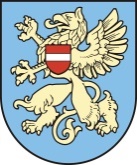      RĒZEKNES VALSTSPILSĒTAS DOMERĒZEKNES PILSĒTAS PIRMSSKOLAS IZGLĪTĪBAS IESTĀDE «AUSEKLĪTIS»Reģ. Nr.3101901624   Krišjāņa Valdemāra ielā 18, Rēzeknē, LV – 4601, tālrunis/fakss 64624396, e- pasts: auseklitis@rezekne.lv                                                                                                                                         APSTIPRINU                                                                                                                                                                  Rēzeknes pilsētas pirmsskolas                                                                                                                                                                    izglītības iestādes „Auseklītis”                                                                        vadītāja ..........................Ilona Zaharkeviča                                                                                                                                                                          Rēzeknē, 2023. gada 31. augustā                                                                                                                                                    Rīkojums Nr.  2-1/46Darba plāns  2023./2024. m. g.        Ikgadējās prioritātes 2023./2024. m. g.     1. Kompetenču satura nostiprināšana mācību procesā.     2. Audzēkņu veselīga dzīvesveida popularizēšana.     3. Bērna kā harmoniskas, radošas un patstāvīgas personības veidošana.     4. Pozitīvas un drošas vides nodrošināšana iestādē.     5. Pedagogu IT prasmju pilnveidošana un pedagoģiskā darba labas prakses pieredzes apmaiņas nodrošināšana.     6. Pedagogu, vecāku un izglītojamo atgriezeniskās saites nodrošināšana.1. mērķis 2023./20234 m. g.: Nr. 1 Mūsdienīgo tehnoloģiju izmantošana pedagoģiskajā darbā Uzdevumi 2023./20024. mācību gadam:    1. Turpināt mācīties izmantot visas e-klases piedāvātas iespējas    2. Konsultācijas PII pedagogiem    3. E-klases ierakstu regulāras pārbaudes un individuālās pārrunas ar pedagogiem Sasniedzamais rezultāts:1. Pedagogi aktīvi izmanto e-klasi saziņai ar vecākiem (informācija par bērnu sasniegumiem, uzvedību, individuālo darbu, vēlamo uzdevumu izpildīšana vai atkārtošana kopā ar bērnu) 2. Atbalsta personāls: logopēde, veselības speciāliste veic ierakstus par novadīto darbu ar bērniem3. Iestādes metodiķe sniedz individuālās konsultācijas pedagogiem par darbu e-klasē 2. mērķis 2023./2024. m. g.: Pedagogu IT prasmju pilnveidošana un pedagoģiska darba labas prakses pieredzes apmaiņas nodrošināšanaUzdevumi 2023./24. mācību gadam:  1. Katrs pedagogs prot izmantot pieejamus digitālus rīkus un aktīvi izmanto tos darbā ar bērniem Sasniedzamais rezultāts:1. Visi pedagogi izmanto datorus, projektoru2. Metodiķe sniedz atbalstu un konsultē pedagogus par  IT tehnoloģiju izmantošanu 2. Pedagogi darbojas un aktīvi izmanto darbā ar bērniem Photon robotu un Bee-Botu nodarbību laikā3. Katram pedagogam ir izveidota sava digitālo materiālu krātuve. Notiek savstarpēja informācijas un digitālo mācību materiālu apmaiņa.4. Pavasarī seminārā pedagogi stāsta un rāda savu mācību materiālu krātuvi  3.  mērķis 2023./2024.m.g.: Āra attīstošas vides pilnveidošanaUzdevumi 2023./24. mācību gadam:  1. Sporta un mūzikas skolotāja papildina āra vidi ar attīstošiem uzdevumiem uz celiņa un skanošiem rīkiem Sasniedzamais rezultāts:1. Uz iestādes teritorijas celiņiem ir izveidoti dažādi uzdevumi kustību aktivitātēm ar bērniem: burtu tārpiņš, klasītes, figūru labirinti utt.2.  Ir izveidots skanošais rīks iestādes teritorijā.     4.  mērķis 2023./2024.m.g.: Mācību materiālu izveidošana atbilstoši izvēlētai tēmaiUzdevumi 2023./24. mācību gadam:       1. Ir papildināta iestādes metodisko materiālu bāze ar uzskates, izdales materiāliem, darba lapām, didaktiskajām rotaļām.Sasniedzamais rezultāts:      1. Katra grupa izveido metodiskus materiālus: uzskates materiāli, izdales materiāli, didaktiskās rotaļas, darba lapas utt. visām mācību jomām par izvēlēto tēmu      2. Pavasari notiek pieredzes apmaiņas seminārs, kur katrs pedagogs rāda izveidoto mācību materiālu.Sasniedzamais mērķis audzināšanas darbā 2023./2024.m.g.: Audzināšanas process balstās uz pozitīvās disciplinēšanas principiem un iestādes vērtībām.Audzināšanas darba uzdevumi 2023./24. mācību gadam:1. Aktualizēt un akcentēt audzēkņu pozitīvu uzvedību, dod audzēkņiem  priekšstatu un izpratni par jēdzieniem – cieņa,  atbildība, kultūra.2. Mācīt bērnus godpilni izturēties pret valsts simboliem, tradīcijām, svētkiem.Sasniedzamais rezultāts 2023./2024. m. g.: 1. Audzēkņiem tika dota izpratne par vērtības jēdzieniem – cieņa,  atbildība, kultūra. Skolotājas mērķtiecīgi plāno tematus par konkrētu vērtību un akcentē, kādu vērtību, kādu ieradumu tajā mēnesī bērniem stiprinās. Skolotājas par to pasaka bērniem, informē vecākus, vērtības ir uzrakstītas un izvietotas pie vecāku stenda.2. Iestādē top un pilnveidojas vide, kurā mācīties ir vērtība. Grupās ir izveidotas vizuālas atgādnes par pieklājības frāžu lietošanu, bērni paši ierosina grupas noteikumus, paši izveido zīmītes uz skapjiem un krēsliņiem.       Vērtība - atbildība. Bērni mācās atbildēt par savu rīcību, veicamajiem pienākumiem, apģērbu, savu higiēnu, drošību, ēdienreizēm, atpūtu. Bērni veido dažādas atgādnes par drošību iestādē, mācās būt atbildīgiem un rūpēties par vidi, kurā  atrodas un  mācās.      Vērtība – cieņa. Bērni mācās veidot cieņpilnas attiecības ar citiem cilvēkiem – pieklājīgi sasveicināties ar citiem, pateikties. Grupās ir izveidotas dažādas vizuālas atgādnes, kas atgādina pieklājības frāzes, kārtības noteikumus, sasveicināšanās veidus. Bērni mācās cieņu pret vecākām paaudzēm. Iestāde organizē pasākumus bērnu vecvecākiem. Bērni aktīvi iesaistās tajās: gatavo vecvecākiem ielūgumus, dāvaniņas, dažādus pārsteigumus.      Vērtība - kultūra. Bērni mācās kontrolēt un vadīt savu uzvedību, prot atpazīt savas emocijas un vērtēt savu rīcību. Bērniem tika dots priekšstats par to, kā pieņemami emocionālās situācijās rīkoties sev un citiem. 3. Katrā grupā kopā ar bērniem tika izveidoti grupas uzvedības noteikumi. 4. Bērni prot sadarboties ar grupas bērniem, pieaugušajiem, prot atrisināt radušās konfliktsituācijas.5. Bērni prot izvērtēt savu un grupas biedru darbu.6. Bērni atpazīst Latvijas simbolus, piedalās iestādes noformēšanas darbos pirms svētkiem, apzinīgi līdzdarbojas svētku organizēšanā un norisē, godpilni izturas pret valsts simboliem, tradīcijām.     RĒZEKNES PILSĒTAS PIRMSSKOLAS IZGLĪTĪBAS IESTĀDES „AUSEKLĪTIS”PEDAGOĢISKĀ DARBA PLĀNS 2023./2024. mācību gadamPiedalīties Mūzikas skolas rīkotāja mazo dziedātāju konkursā “Saules zaķēns” (mūzikas skolotāja)Piedalīties SIA ALAAS, citu iestāžu  rīkotajos konkursos Norises laiksNorises laiksNorises laiksPasākumiPasākumiPasākumiPasākumiPasākumiPasākumi   Darba formaAtbildīgais01. 09. 01. 09.  9:30Zinību dienai veltīts pasākums gr. “Bitīte”, “Zīļuks”, gr. “Sprīdītis”, “Rūķītis”Zinību dienai veltīts pasākums gr. “Bitīte”, “Zīļuks”, gr. “Sprīdītis”, “Rūķītis”Zinību dienai veltīts pasākums gr. “Bitīte”, “Zīļuks”, gr. “Sprīdītis”, “Rūķītis”Zinību dienai veltīts pasākums gr. “Bitīte”, “Zīļuks”, gr. “Sprīdītis”, “Rūķītis”Zinību dienai veltīts pasākums gr. “Bitīte”, “Zīļuks”, gr. “Sprīdītis”, “Rūķītis”Zinību dienai veltīts pasākums gr. “Bitīte”, “Zīļuks”, gr. “Sprīdītis”, “Rūķītis”jautrais brīdismūzikas, grupu skolotājas01. 09. 01. 09. 11:00Ziedu nolikšana pie Latgales Māras pieminekļa gr. “Rūķītis”Ziedu nolikšana pie Latgales Māras pieminekļa gr. “Rūķītis”Ziedu nolikšana pie Latgales Māras pieminekļa gr. “Rūķītis”Ziedu nolikšana pie Latgales Māras pieminekļa gr. “Rūķītis”Ziedu nolikšana pie Latgales Māras pieminekļa gr. “Rūķītis”Ziedu nolikšana pie Latgales Māras pieminekļa gr. “Rūķītis”darbs ar vecākiemsk. V. Avišāne, S. Jermakova04.-15.04.-15.04.-15.Apsveikumi Tēvu dienāApsveikumi Tēvu dienāBērnu darbu izstāde “Mēs ar tēti vasarā…” gr. “Rūķītis”Bērnu darbu izstāde “Mēs ar tēti vasarā…” gr. “Rūķītis”Bērnu darbu izstāde “Mēs ar tēti vasarā…” gr. “Rūķītis”Bērnu darbu izstāde “Mēs ar tēti vasarā…” gr. “Rūķītis”darbs ar vecākiemgrupu skolotājas04.-15.04.-15.04.-15.Apsveikumi Tēvu dienāApsveikumi Tēvu dienāFotoizstāde ““Es un mana ģimene”” gr. “Sprīdītis”Fotoizstāde ““Es un mana ģimene”” gr. “Sprīdītis”Fotoizstāde ““Es un mana ģimene”” gr. “Sprīdītis”Fotoizstāde ““Es un mana ģimene”” gr. “Sprīdītis”darbs ar vecākiemgrupu skolotājas04.-15.04.-15.04.-15.Apsveikumi Tēvu dienāApsveikumi Tēvu dienāAudzēkņu foto izstāde “Mana vasara” gr. “Bitīte”Audzēkņu foto izstāde “Mana vasara” gr. “Bitīte”Audzēkņu foto izstāde “Mana vasara” gr. “Bitīte”Audzēkņu foto izstāde “Mana vasara” gr. “Bitīte”darbs ar vecākiemgrupu skolotājas04.-15.04.-15.04.-15.Apsveikumi Tēvu dienāApsveikumi Tēvu dienāFotoizstāde “Es un mans tētis” gr. “Cālēni”Fotoizstāde “Es un mans tētis” gr. “Cālēni”Fotoizstāde “Es un mans tētis” gr. “Cālēni”Fotoizstāde “Es un mans tētis” gr. “Cālēni”darbs ar vecākiemgrupu skolotājas04.-15.04.-15.04.-15.Apsveikumi Tēvu dienāApsveikumi Tēvu dienāTēvu dienai veltīts pasākums “Jūriņ prasa smalku tīklu…”Tēvu dienai veltīts pasākums “Jūriņ prasa smalku tīklu…”Tēvu dienai veltīts pasākums “Jūriņ prasa smalku tīklu…”Tēvu dienai veltīts pasākums “Jūriņ prasa smalku tīklu…”svētkimūzikas, sporta, grupu skolotājasseptembrisseptembrisseptembrisDrošības un veselības  mēnesis PII “Auseklītis”. Instruktāžas bērniem par uzvedības noteikumiem iestādē, laukumā. Pārrunas par higiēnas normu ievērošanas nozīmi: roku, zobu mazgāšanaDrošības un veselības  mēnesis PII “Auseklītis”. Instruktāžas bērniem par uzvedības noteikumiem iestādē, laukumā. Pārrunas par higiēnas normu ievērošanas nozīmi: roku, zobu mazgāšanaDrošības un veselības  mēnesis PII “Auseklītis”. Instruktāžas bērniem par uzvedības noteikumiem iestādē, laukumā. Pārrunas par higiēnas normu ievērošanas nozīmi: roku, zobu mazgāšanaDrošības un veselības  mēnesis PII “Auseklītis”. Instruktāžas bērniem par uzvedības noteikumiem iestādē, laukumā. Pārrunas par higiēnas normu ievērošanas nozīmi: roku, zobu mazgāšanaDrošības un veselības  mēnesis PII “Auseklītis”. Instruktāžas bērniem par uzvedības noteikumiem iestādē, laukumā. Pārrunas par higiēnas normu ievērošanas nozīmi: roku, zobu mazgāšanaDrošības un veselības  mēnesis PII “Auseklītis”. Instruktāžas bērniem par uzvedības noteikumiem iestādē, laukumā. Pārrunas par higiēnas normu ievērošanas nozīmi: roku, zobu mazgāšanainstruktāžasgrupu skolotājas,veselības speciālists12. 09. 10:10 12. 09. 10:10 12. 09. 10:10 Dzejas diena J. Raiņa atcerei “Trīs zelta jostas”. Ekskursija uz bērnu bibliotēku, pie J. Raiņa pieminekļa Raiņa parkā gr. “Rūķītis” Dzejas diena J. Raiņa atcerei “Trīs zelta jostas”. Ekskursija uz bērnu bibliotēku, pie J. Raiņa pieminekļa Raiņa parkā gr. “Rūķītis” Dzejas diena J. Raiņa atcerei “Trīs zelta jostas”. Ekskursija uz bērnu bibliotēku, pie J. Raiņa pieminekļa Raiņa parkā gr. “Rūķītis” Dzejas diena J. Raiņa atcerei “Trīs zelta jostas”. Ekskursija uz bērnu bibliotēku, pie J. Raiņa pieminekļa Raiņa parkā gr. “Rūķītis” Dzejas diena J. Raiņa atcerei “Trīs zelta jostas”. Ekskursija uz bērnu bibliotēku, pie J. Raiņa pieminekļa Raiņa parkā gr. “Rūķītis” Dzejas diena J. Raiņa atcerei “Trīs zelta jostas”. Ekskursija uz bērnu bibliotēku, pie J. Raiņa pieminekļa Raiņa parkā gr. “Rūķītis” izglītojoša ekskursijask. S. Jermakova___.09. ___.09. 13:15Pedagoģiskās padomes sēde :Iestādes galvenie darba virzieni 2023./2024. m. g. Pedagoģiskā darba plāns 2023./2024. m. g. projekta ““Jūras tēma “Auseklītī” prezentācijas.  Dažādi jautājumiPedagoģiskās padomes sēde :Iestādes galvenie darba virzieni 2023./2024. m. g. Pedagoģiskā darba plāns 2023./2024. m. g. projekta ““Jūras tēma “Auseklītī” prezentācijas.  Dažādi jautājumiPedagoģiskās padomes sēde :Iestādes galvenie darba virzieni 2023./2024. m. g. Pedagoģiskā darba plāns 2023./2024. m. g. projekta ““Jūras tēma “Auseklītī” prezentācijas.  Dažādi jautājumiPedagoģiskās padomes sēde :Iestādes galvenie darba virzieni 2023./2024. m. g. Pedagoģiskā darba plāns 2023./2024. m. g. projekta ““Jūras tēma “Auseklītī” prezentācijas.  Dažādi jautājumiPedagoģiskās padomes sēde :Iestādes galvenie darba virzieni 2023./2024. m. g. Pedagoģiskā darba plāns 2023./2024. m. g. projekta ““Jūras tēma “Auseklītī” prezentācijas.  Dažādi jautājumiPedagoģiskās padomes sēde :Iestādes galvenie darba virzieni 2023./2024. m. g. Pedagoģiskā darba plāns 2023./2024. m. g. projekta ““Jūras tēma “Auseklītī” prezentācijas.  Dažādi jautājumimetodiskais darbsvadītāja I. Zaharkeviča,metodiķe A. RatnikaseptembrisseptembrisseptembrisKonsultācija logopēdei par darba atspoguļošanu e-klasēKonsultācija logopēdei par darba atspoguļošanu e-klasēKonsultācija logopēdei par darba atspoguļošanu e-klasēKonsultācija logopēdei par darba atspoguļošanu e-klasēKonsultācija logopēdei par darba atspoguļošanu e-klasēKonsultācija logopēdei par darba atspoguļošanu e-klasēmetodiskais darbsmetodiķe A. RatnikaseptembrisVecāku sapulces pa grupāmVecāku sapulces pa grupāmVecāku sapulces pa grupāmVecāku sapulces pa grupāmVecāku sapulces pa grupāmGr. “Cālēns”darbs ar vecākiemgrupu skolotājasseptembrisVecāku sapulces pa grupāmVecāku sapulces pa grupāmVecāku sapulces pa grupāmVecāku sapulces pa grupāmVecāku sapulces pa grupāmGr. “Zemene”darbs ar vecākiemgrupu skolotājasseptembrisVecāku sapulces pa grupāmVecāku sapulces pa grupāmVecāku sapulces pa grupāmVecāku sapulces pa grupāmVecāku sapulces pa grupāmGr. “Sprīdītis”darbs ar vecākiemgrupu skolotājasseptembrisVecāku sapulces pa grupāmVecāku sapulces pa grupāmVecāku sapulces pa grupāmVecāku sapulces pa grupāmVecāku sapulces pa grupāmGr. “Zīļuks”darbs ar vecākiemgrupu skolotājasseptembrisVecāku sapulces pa grupāmVecāku sapulces pa grupāmVecāku sapulces pa grupāmVecāku sapulces pa grupāmVecāku sapulces pa grupāmGr. “Bitīte”darbs ar vecākiemgrupu skolotājasseptembrisVecāku sapulces pa grupāmVecāku sapulces pa grupāmVecāku sapulces pa grupāmVecāku sapulces pa grupāmVecāku sapulces pa grupāmGr. “Rūķītis”darbs ar vecākiemgrupu skolotājas21. 09.   16:3021. 09.   16:3021. 09.   16:30Psiholoģes N. Melnes lekcija audzēkņu vecākiem par tēmu “Bērnu agresīvā uzvedība”Psiholoģes N. Melnes lekcija audzēkņu vecākiem par tēmu “Bērnu agresīvā uzvedība”Psiholoģes N. Melnes lekcija audzēkņu vecākiem par tēmu “Bērnu agresīvā uzvedība”Psiholoģes N. Melnes lekcija audzēkņu vecākiem par tēmu “Bērnu agresīvā uzvedība”Psiholoģes N. Melnes lekcija audzēkņu vecākiem par tēmu “Bērnu agresīvā uzvedība”Psiholoģes N. Melnes lekcija audzēkņu vecākiem par tēmu “Bērnu agresīvā uzvedība”darbs ar vecākiemvadītāja I. Zaharkeviča1 x mēnesī1 x mēnesī1 x mēnesīIzglītojošā informācija vecāku stūrīšos par grupas aktuāliem audzināšanas jautājumiem, mapē “Vērts izlasīt”Izglītojošā informācija vecāku stūrīšos par grupas aktuāliem audzināšanas jautājumiem, mapē “Vērts izlasīt”Izglītojošā informācija vecāku stūrīšos par grupas aktuāliem audzināšanas jautājumiem, mapē “Vērts izlasīt”Izglītojošā informācija vecāku stūrīšos par grupas aktuāliem audzināšanas jautājumiem, mapē “Vērts izlasīt”Izglītojošā informācija vecāku stūrīšos par grupas aktuāliem audzināšanas jautājumiem, mapē “Vērts izlasīt”Izglītojošā informācija vecāku stūrīšos par grupas aktuāliem audzināšanas jautājumiem, mapē “Vērts izlasīt”darbs ar vecākiemgrupu skolotājasseptembrisseptembrisseptembrisIndividuālas konsultācijas pedagogiemIndividuālas konsultācijas pedagogiemIndividuālas konsultācijas pedagogiemIndividuālas konsultācijas pedagogiemIndividuālas konsultācijas pedagogiemIndividuālas konsultācijas pedagogiemmetodiskais darbsmetodiķe A. Ratnikapēc 15.09.pēc 15.09.pēc 15.09.Vecāku norēķini par bērnu uzturēšanu PIIVecāku norēķini par bērnu uzturēšanu PIIVecāku norēķini par bērnu uzturēšanu PIIVecāku norēķini par bērnu uzturēšanu PIIVecāku norēķini par bērnu uzturēšanu PIIVecāku norēķini par bērnu uzturēšanu PIIdarbs ar dokumentācijuvadītāja I. ZaharkevičaseptembrisseptembrisseptembrisGrupu žurnālu aizpildīšana, vecāku sapulču protokoli, bērnu drošība dažādās situācijās (ievada instruktāžas), pedagoģiskie vērojumi (pieraksti)Grupu žurnālu aizpildīšana, vecāku sapulču protokoli, bērnu drošība dažādās situācijās (ievada instruktāžas), pedagoģiskie vērojumi (pieraksti)Grupu žurnālu aizpildīšana, vecāku sapulču protokoli, bērnu drošība dažādās situācijās (ievada instruktāžas), pedagoģiskie vērojumi (pieraksti)Grupu žurnālu aizpildīšana, vecāku sapulču protokoli, bērnu drošība dažādās situācijās (ievada instruktāžas), pedagoģiskie vērojumi (pieraksti)Grupu žurnālu aizpildīšana, vecāku sapulču protokoli, bērnu drošība dažādās situācijās (ievada instruktāžas), pedagoģiskie vērojumi (pieraksti)Grupu žurnālu aizpildīšana, vecāku sapulču protokoli, bērnu drošība dažādās situācijās (ievada instruktāžas), pedagoģiskie vērojumi (pieraksti)darbs ar dokumentācijugrupu skolotājas25.-29. 09. 25.-29. 09. 25.-29. 09. “Miķeļdiena klāt!  Rudens kompozīciju izstādes grupu laukumos“Miķeļdiena klāt!  Rudens kompozīciju izstādes grupu laukumos“Miķeļdiena klāt!  Rudens kompozīciju izstādes grupu laukumos“Miķeļdiena klāt!  Rudens kompozīciju izstādes grupu laukumos“Miķeļdiena klāt!  Rudens kompozīciju izstādes grupu laukumos“Miķeļdiena klāt!  Rudens kompozīciju izstādes grupu laukumosizstādegrupu skolotājas29.09.29.09.29.09.Jautrais brīdis ”Nāc, nāc, Miķelīti!” visās grupāsJautrais brīdis ”Nāc, nāc, Miķelīti!” visās grupāsJautrais brīdis ”Nāc, nāc, Miķelīti!” visās grupāsJautrais brīdis ”Nāc, nāc, Miķelīti!” visās grupāsJautrais brīdis ”Nāc, nāc, Miķelīti!” visās grupāsJautrais brīdis ”Nāc, nāc, Miķelīti!” visās grupāsjautrais brīdismūzikas skolotājaseptembrisseptembrisseptembrisPedagoģisko vērojumu tabulu aizpildīšana par 5-gadīgo bērnu psihofizisko attīstību Pedagoģisko vērojumu tabulu aizpildīšana par 5-gadīgo bērnu psihofizisko attīstību Pedagoģisko vērojumu tabulu aizpildīšana par 5-gadīgo bērnu psihofizisko attīstību Pedagoģisko vērojumu tabulu aizpildīšana par 5-gadīgo bērnu psihofizisko attīstību Pedagoģisko vērojumu tabulu aizpildīšana par 5-gadīgo bērnu psihofizisko attīstību Pedagoģisko vērojumu tabulu aizpildīšana par 5-gadīgo bērnu psihofizisko attīstību diagnosticēšana, analīzegrupas “Bitīte” skolotājasseptembrisseptembrisseptembrisBērnu runa, skaņu izruna (logopēds)Bērnu runa, skaņu izruna (logopēds)Bērnu runa, skaņu izruna (logopēds)Bērnu runa, skaņu izruna (logopēds)Bērnu runa, skaņu izruna (logopēds)Bērnu runa, skaņu izruna (logopēds)diagnosticēšana, analīzelogopēdsseptembrisseptembrisseptembrisMēneša tēmai atbilstošo sasniedzamo rezultātu apguves izvērtēšanaMēneša tēmai atbilstošo sasniedzamo rezultātu apguves izvērtēšanaMēneša tēmai atbilstošo sasniedzamo rezultātu apguves izvērtēšanaMēneša tēmai atbilstošo sasniedzamo rezultātu apguves izvērtēšanaMēneša tēmai atbilstošo sasniedzamo rezultātu apguves izvērtēšanaMēneša tēmai atbilstošo sasniedzamo rezultātu apguves izvērtēšanadiagnosticēšana, analīzegrupu skolotājas02.-06. 10.02.-06. 10.02.-06. 10.Sporta svētki visās vecumu grupāsSporta svētki visās vecumu grupāsSporta svētki visās vecumu grupāsSporta svētki visās vecumu grupāsSporta svētki visās vecumu grupāsSporta svētki visās vecumu grupāssporta svētkisporta skolotāja L. Zagorskaoktobris oktobris oktobris Tīrības mēnesis. Pastaigas laikā palīdzēt sētniekam sakopt laukumu, sakārtot savas grupas rotaļlietas, palīdzēt noslaucīt putekļus, izmazgāt rotaļlietasTīrības mēnesis. Pastaigas laikā palīdzēt sētniekam sakopt laukumu, sakārtot savas grupas rotaļlietas, palīdzēt noslaucīt putekļus, izmazgāt rotaļlietasTīrības mēnesis. Pastaigas laikā palīdzēt sētniekam sakopt laukumu, sakārtot savas grupas rotaļlietas, palīdzēt noslaucīt putekļus, izmazgāt rotaļlietasTīrības mēnesis. Pastaigas laikā palīdzēt sētniekam sakopt laukumu, sakārtot savas grupas rotaļlietas, palīdzēt noslaucīt putekļus, izmazgāt rotaļlietasTīrības mēnesis. Pastaigas laikā palīdzēt sētniekam sakopt laukumu, sakārtot savas grupas rotaļlietas, palīdzēt noslaucīt putekļus, izmazgāt rotaļlietasTīrības mēnesis. Pastaigas laikā palīdzēt sētniekam sakopt laukumu, sakārtot savas grupas rotaļlietas, palīdzēt noslaucīt putekļus, izmazgāt rotaļlietasbērnu aktivitāšu organizācijagrupu skolotājas, skolotāju palīgi____. 10. ____. 10. ____. 10. Jautrais brīdis “Rociņas, rociņas, taisīsim, jociņus!” gr. “Cālēni”Jautrais brīdis “Rociņas, rociņas, taisīsim, jociņus!” gr. “Cālēni”Jautrais brīdis “Rociņas, rociņas, taisīsim, jociņus!” gr. “Cālēni”Jautrais brīdis “Rociņas, rociņas, taisīsim, jociņus!” gr. “Cālēni”Jautrais brīdis “Rociņas, rociņas, taisīsim, jociņus!” gr. “Cālēni”Jautrais brīdis “Rociņas, rociņas, taisīsim, jociņus!” gr. “Cālēni”jautrais brīdissk. O. Morozova____. 10. ____. 10. ____. 10. Jautrais brīdis “Paukš, paukšķ, paukšķ, ābolīši krīt!”Jautrais brīdis “Paukš, paukšķ, paukšķ, ābolīši krīt!”Jautrais brīdis “Paukš, paukšķ, paukšķ, ābolīši krīt!”Jautrais brīdis “Paukš, paukšķ, paukšķ, ābolīši krīt!”Jautrais brīdis “Paukš, paukšķ, paukšķ, ābolīši krīt!”Jautrais brīdis “Paukš, paukšķ, paukšķ, ābolīši krīt!”jautrais brīdissk. A. Urtāne____. 10____. 10____. 10Saliedēšanas pasākums “Rudens virpulī” gr. “Sprīdītis”Saliedēšanas pasākums “Rudens virpulī” gr. “Sprīdītis”Saliedēšanas pasākums “Rudens virpulī” gr. “Sprīdītis”Saliedēšanas pasākums “Rudens virpulī” gr. “Sprīdītis”Saliedēšanas pasākums “Rudens virpulī” gr. “Sprīdītis”Saliedēšanas pasākums “Rudens virpulī” gr. “Sprīdītis”radoša darbnīcask. I. Grumolde____.10.____.10.____.10.Cūkmena projekta ietvaros ekskursija uz Ludzas dabas muzejuCūkmena projekta ietvaros ekskursija uz Ludzas dabas muzejuCūkmena projekta ietvaros ekskursija uz Ludzas dabas muzejuCūkmena projekta ietvaros ekskursija uz Ludzas dabas muzejuCūkmena projekta ietvaros ekskursija uz Ludzas dabas muzejuCūkmena projekta ietvaros ekskursija uz Ludzas dabas muzejuizglītojoša ekskursijask. V. Avišānepēc 15.10.pēc 15.10.pēc 15.10.Vecāku norēķini par bērnu uzturēšanu PIIVecāku norēķini par bērnu uzturēšanu PIIVecāku norēķini par bērnu uzturēšanu PIIVecāku norēķini par bērnu uzturēšanu PIIVecāku norēķini par bērnu uzturēšanu PIIVecāku norēķini par bērnu uzturēšanu PIIdarbs ar dokumentācijuvadītāja I. ZaharkevičaoktobrisoktobrisoktobrisIndividuālas konsultācijas pedagogiemIndividuālas konsultācijas pedagogiemIndividuālas konsultācijas pedagogiemIndividuālas konsultācijas pedagogiemIndividuālas konsultācijas pedagogiemIndividuālas konsultācijas pedagogiemkonsultācijasmetodiķe A. Ratnika1 x mēnesī1 x mēnesī1 x mēnesīIzglītojošā informācija vecāku stūrīšos par grupas aktuāliem audzināšanas jautājumiem, mapē “Vērts izlasīt”Izglītojošā informācija vecāku stūrīšos par grupas aktuāliem audzināšanas jautājumiem, mapē “Vērts izlasīt”Izglītojošā informācija vecāku stūrīšos par grupas aktuāliem audzināšanas jautājumiem, mapē “Vērts izlasīt”Izglītojošā informācija vecāku stūrīšos par grupas aktuāliem audzināšanas jautājumiem, mapē “Vērts izlasīt”Izglītojošā informācija vecāku stūrīšos par grupas aktuāliem audzināšanas jautājumiem, mapē “Vērts izlasīt”Izglītojošā informācija vecāku stūrīšos par grupas aktuāliem audzināšanas jautājumiem, mapē “Vērts izlasīt”darbs ar vecākiemgr. skolotājasoktobrisKr. Barona tautasdziesmu pūra lādeKr. Barona tautasdziesmu pūra lādeKr. Barona tautasdziesmu pūra lādeKr. Barona tautasdziesmu pūra lādeGr. “Bitīte” Gr. “Bitīte” projektssk. L. TutinaoktobrisKr. Barona tautasdziesmu pūra lādeKr. Barona tautasdziesmu pūra lādeKr. Barona tautasdziesmu pūra lādeKr. Barona tautasdziesmu pūra lādeGr. “Zīļuks”Gr. “Zīļuks”projektssk. S. JermakovaoktobrisKr. Barona tautasdziesmu pūra lādeKr. Barona tautasdziesmu pūra lādeKr. Barona tautasdziesmu pūra lādeKr. Barona tautasdziesmu pūra lādeGr. “Sprīdītis” Gr. “Sprīdītis” projektssk. I. GrumoldeoktobrisKr. Barona tautasdziesmu pūra lādeKr. Barona tautasdziesmu pūra lādeKr. Barona tautasdziesmu pūra lādeKr. Barona tautasdziesmu pūra lādeDainu tēva Krišjāņa Barona dzimšanas dienai veltīts literāri muzikāls uzvedums “Daba un cilvēks”Dainu tēva Krišjāņa Barona dzimšanas dienai veltīts literāri muzikāls uzvedums “Daba un cilvēks”projektssk. V. Avišāne, mūz. sk.oktobris23.-31.1023.-31.10Kr. Barona tautasdziesmu pūra lādeKr. Barona tautasdziesmu pūra lādeKr. Barona tautasdziesmu pūra lādeKr. Barona tautasdziesmu pūra lādeAudzēkņu radošo darbu izstādes – veltījums Dainu tēvam K. BaronamAudzēkņu radošo darbu izstādes – veltījums Dainu tēvam K. Baronamizstādes grupu garderobēs, kāpņu telpāsgrupu skolotājasoktobrisoktobrisoktobris“Izglītojamo iepazīstināšana ar drošību dažādās situācijās”“Izglītojamo iepazīstināšana ar drošību dažādās situācijās”“Izglītojamo iepazīstināšana ar drošību dažādās situācijās”“Izglītojamo iepazīstināšana ar drošību dažādās situācijās”“Izglītojamo iepazīstināšana ar drošību dažādās situācijās”“Izglītojamo iepazīstināšana ar drošību dažādās situācijās”dokumentārā pārbaudemetodiķe A. RatnikaoktobrisoktobrisoktobrisVecāku sapulču protokoliVecāku sapulču protokoliVecāku sapulču protokoliVecāku sapulču protokoliVecāku sapulču protokoliVecāku sapulču protokolidokumentārā pārbaudemetodiķe A. Ratnika1 x mēnesī 1 x mēnesī 1 x mēnesī Logopēda, priekšmetu un grupu  skolotāju darba plānsLogopēda, priekšmetu un grupu  skolotāju darba plānsLogopēda, priekšmetu un grupu  skolotāju darba plānsLogopēda, priekšmetu un grupu  skolotāju darba plānsLogopēda, priekšmetu un grupu  skolotāju darba plānsLogopēda, priekšmetu un grupu  skolotāju darba plānsdokumentārā pārbaudemetodiķe A. Ratnika23.10.-31.10.23.10.-31.10.23.10.-31.10.Mācību procesa vērtēšana visās vecuma grupāsMācību procesa vērtēšana visās vecuma grupāsMācību procesa vērtēšana visās vecuma grupāsMācību procesa vērtēšana visās vecuma grupāsMācību procesa vērtēšana visās vecuma grupāsMācību procesa vērtēšana visās vecuma grupāsmet. darbsvadītāja I. Zaharkeviča, metodiķe A. Ratnika1 x mēnesī 1 x mēnesī 1 x mēnesī Bērnu drošība sporta aktivitāšu organizācijas laikā telpās un laukāBērnu drošība sporta aktivitāšu organizācijas laikā telpās un laukāBērnu drošība sporta aktivitāšu organizācijas laikā telpās un laukāBērnu drošība sporta aktivitāšu organizācijas laikā telpās un laukāBērnu drošība sporta aktivitāšu organizācijas laikā telpās un laukāBērnu drošība sporta aktivitāšu organizācijas laikā telpās un laukāfrontālā pārbaudesporta sk. L. Zagorska, gr. skolotājas1 x mēnesī 1 x mēnesī 1 x mēnesī Dienas režīma ievērošana visās vecumu grupāsDienas režīma ievērošana visās vecumu grupāsDienas režīma ievērošana visās vecumu grupāsDienas režīma ievērošana visās vecumu grupāsDienas režīma ievērošana visās vecumu grupāsDienas režīma ievērošana visās vecumu grupāsfrontālā pārbaudeadministrācijaoktobris oktobris oktobris Mēneša tēmai atbilstošo sasniedzamo rezultātu apguves izvērtēšanaMēneša tēmai atbilstošo sasniedzamo rezultātu apguves izvērtēšanaMēneša tēmai atbilstošo sasniedzamo rezultātu apguves izvērtēšanaMēneša tēmai atbilstošo sasniedzamo rezultātu apguves izvērtēšanaMēneša tēmai atbilstošo sasniedzamo rezultātu apguves izvērtēšanaMēneša tēmai atbilstošo sasniedzamo rezultātu apguves izvērtēšanaped. vērojumigrupu skolotājasregulāriregulāriregulāriIerakstu veikšana e-klasēIerakstu veikšana e-klasēIerakstu veikšana e-klasēIerakstu veikšana e-klasēIerakstu veikšana e-klasēIerakstu veikšana e-klasēdok. pārbaudemetodiķe A. Ratnikanovembris06.-17.11.06.-17.11.Iestādes telpu noformējums 18. novembra svētkiemIestādes telpu noformējums 18. novembra svētkiemIestādes telpu noformējums 18. novembra svētkiemIestādes telpu noformējums 18. novembra svētkiemIestādes telpu noformējums 18. novembra svētkiemIestādes telpu noformējums 18. novembra svētkiemnoformējumsgr. skolotājas, mūzikas skolotājanovembris07.-17.11.07.-17.11.Audzēkņu radošo darbu izstāde “Es Latvijā”Audzēkņu radošo darbu izstāde “Es Latvijā”Audzēkņu radošo darbu izstāde “Es Latvijā”Audzēkņu radošo darbu izstāde “Es Latvijā”Audzēkņu radošo darbu izstāde “Es Latvijā”Audzēkņu radošo darbu izstāde “Es Latvijā”izstāde grupu skolotājasnovembris07.-17.11.07.-17.11.Radošā darbnīca kopā ar vecākiem “Dāvana Latvijai” gr. “Cālēni”Radošā darbnīca kopā ar vecākiem “Dāvana Latvijai” gr. “Cālēni”Radošā darbnīca kopā ar vecākiem “Dāvana Latvijai” gr. “Cālēni”Radošā darbnīca kopā ar vecākiem “Dāvana Latvijai” gr. “Cālēni”Radošā darbnīca kopā ar vecākiem “Dāvana Latvijai” gr. “Cālēni”Radošā darbnīca kopā ar vecākiem “Dāvana Latvijai” gr. “Cālēni”radoša darbnīcagrupu skolotājasnovembris07.-17.11.07.-17.11.Radošā darbnīca grupā kopā ar vecākiem “Iededzu gaismiņu Latvijai” gr. “Zīļuks”Radošā darbnīca grupā kopā ar vecākiem “Iededzu gaismiņu Latvijai” gr. “Zīļuks”Radošā darbnīca grupā kopā ar vecākiem “Iededzu gaismiņu Latvijai” gr. “Zīļuks”Radošā darbnīca grupā kopā ar vecākiem “Iededzu gaismiņu Latvijai” gr. “Zīļuks”Radošā darbnīca grupā kopā ar vecākiem “Iededzu gaismiņu Latvijai” gr. “Zīļuks”Radošā darbnīca grupā kopā ar vecākiem “Iededzu gaismiņu Latvijai” gr. “Zīļuks”darbs ar vecākiemgrupu skolotājasnovembris____.11.____.11.Radošā darbnīca sveču liešanā “Izgaismosim Latviju” gr. “Rūķītis”Radošā darbnīca sveču liešanā “Izgaismosim Latviju” gr. “Rūķītis”Radošā darbnīca sveču liešanā “Izgaismosim Latviju” gr. “Rūķītis”Radošā darbnīca sveču liešanā “Izgaismosim Latviju” gr. “Rūķītis”Radošā darbnīca sveču liešanā “Izgaismosim Latviju” gr. “Rūķītis”Radošā darbnīca sveču liešanā “Izgaismosim Latviju” gr. “Rūķītis”radoša darbnīcask. S. Jermakovanovembris16.11 16:0016.11 16:00Latvijas dzimšanas dienai veltīts koncerts “Skaista mana tēvu zeme”Latvijas dzimšanas dienai veltīts koncerts “Skaista mana tēvu zeme”Latvijas dzimšanas dienai veltīts koncerts “Skaista mana tēvu zeme”Latvijas dzimšanas dienai veltīts koncerts “Skaista mana tēvu zeme”Latvijas dzimšanas dienai veltīts koncerts “Skaista mana tēvu zeme”Latvijas dzimšanas dienai veltīts koncerts “Skaista mana tēvu zeme”svētkisk. V. Avišāne., mūz. skolotājasnovembris16.11. 17:0016.11. 17:00Literāri-muzikāls pasākums “Skaista mana tēvu zeme” gr. “Bitīte”Literāri-muzikāls pasākums “Skaista mana tēvu zeme” gr. “Bitīte”Literāri-muzikāls pasākums “Skaista mana tēvu zeme” gr. “Bitīte”Literāri-muzikāls pasākums “Skaista mana tēvu zeme” gr. “Bitīte”Literāri-muzikāls pasākums “Skaista mana tēvu zeme” gr. “Bitīte”Literāri-muzikāls pasākums “Skaista mana tēvu zeme” gr. “Bitīte”svētkisk. L. Tutina, mūzikas skolotājasnovembrisLiterāri muzikāls pasākums “Es mīlu Tevi, Latvija!”Literāri muzikāls pasākums “Es mīlu Tevi, Latvija!”Literāri muzikāls pasākums “Es mīlu Tevi, Latvija!”Literāri muzikāls pasākums “Es mīlu Tevi, Latvija!”Literāri muzikāls pasākums “Es mīlu Tevi, Latvija!”Literāri muzikāls pasākums “Es mīlu Tevi, Latvija!”svētkisk. S. Jermakova, mūz. skolotāja14.-18. 11.14.-18. 11.14.-18. 11.Apsveikumi vecākiem Latvijas Republikas Neatkarības proklamēšanas gadadienā vecāku stūrīšosApsveikumi vecākiem Latvijas Republikas Neatkarības proklamēšanas gadadienā vecāku stūrīšosApsveikumi vecākiem Latvijas Republikas Neatkarības proklamēšanas gadadienā vecāku stūrīšosApsveikumi vecākiem Latvijas Republikas Neatkarības proklamēšanas gadadienā vecāku stūrīšosApsveikumi vecākiem Latvijas Republikas Neatkarības proklamēšanas gadadienā vecāku stūrīšosApsveikumi vecākiem Latvijas Republikas Neatkarības proklamēšanas gadadienā vecāku stūrīšosdarbs ar vecākiemgrupu skolotājas1 x mēnesī1 x mēnesī1 x mēnesīIzglītojošā informācija vecāku stūrīšos par grupas aktuāliem audzināšanas jautājumiem, mapē “Vērts izlasīt”Izglītojošā informācija vecāku stūrīšos par grupas aktuāliem audzināšanas jautājumiem, mapē “Vērts izlasīt”Izglītojošā informācija vecāku stūrīšos par grupas aktuāliem audzināšanas jautājumiem, mapē “Vērts izlasīt”Izglītojošā informācija vecāku stūrīšos par grupas aktuāliem audzināšanas jautājumiem, mapē “Vērts izlasīt”Izglītojošā informācija vecāku stūrīšos par grupas aktuāliem audzināšanas jautājumiem, mapē “Vērts izlasīt”Izglītojošā informācija vecāku stūrīšos par grupas aktuāliem audzināšanas jautājumiem, mapē “Vērts izlasīt”darbs ar vecākiemgrupu skolotājas____.11. ____.11. ____.11. Jautrais brīdis “Aijā žū-žū, lāča bērni” gr. “Zemene”Jautrais brīdis “Aijā žū-žū, lāča bērni” gr. “Zemene”Jautrais brīdis “Aijā žū-žū, lāča bērni” gr. “Zemene”Jautrais brīdis “Aijā žū-žū, lāča bērni” gr. “Zemene”Jautrais brīdis “Aijā žū-žū, lāča bērni” gr. “Zemene”Jautrais brīdis “Aijā žū-žū, lāča bērni” gr. “Zemene”jautrais brīdisgr. skolotājas10.11.10.11.10.11.Jautrais brīdis gr. “Rūķītis” “Mārtiņa gailīši dancīti veda”Jautrais brīdis gr. “Rūķītis” “Mārtiņa gailīši dancīti veda”Jautrais brīdis gr. “Rūķītis” “Mārtiņa gailīši dancīti veda”Jautrais brīdis gr. “Rūķītis” “Mārtiņa gailīši dancīti veda”Jautrais brīdis gr. “Rūķītis” “Mārtiņa gailīši dancīti veda”Jautrais brīdis gr. “Rūķītis” “Mārtiņa gailīši dancīti veda”jautrais brīdissk. S. JermakovanovembrisnovembrisnovembrisIndividuālas konsultācijas pedagogiemIndividuālas konsultācijas pedagogiemIndividuālas konsultācijas pedagogiemIndividuālas konsultācijas pedagogiemIndividuālas konsultācijas pedagogiemIndividuālas konsultācijas pedagogiemmetodiskais darbsmetodiķe A. RatnikanovembrisnovembrisnovembrisRadoša darbnīca pedagogiem “Iestādes logu noformējums Ziemassvētkiem”Radoša darbnīca pedagogiem “Iestādes logu noformējums Ziemassvētkiem”Radoša darbnīca pedagogiem “Iestādes logu noformējums Ziemassvētkiem”Radoša darbnīca pedagogiem “Iestādes logu noformējums Ziemassvētkiem”Radoša darbnīca pedagogiem “Iestādes logu noformējums Ziemassvētkiem”Radoša darbnīca pedagogiem “Iestādes logu noformējums Ziemassvētkiem”radoša darbnīcamūz. skolotāja novembrisnovembris2 x mēnesīIndividuālā darba ar bērniem plānošana un organizēšana: darbs ar talantīgiem bērniemIndividuālā darba ar bērniem plānošana un organizēšana: darbs ar talantīgiem bērniemIndividuālā darba ar bērniem plānošana un organizēšana: darbs ar talantīgiem bērniemIndividuālā darba ar bērniem plānošana un organizēšana: darbs ar talantīgiem bērniemIndividuālā darba ar bērniem plānošana un organizēšana: darbs ar talantīgiem bērniemIndividuālā darba ar bērniem plānošana un organizēšana: darbs ar talantīgiem bērniemdarbs ar dokumentācijugrupu skolotājasnovembrisnovembris1 x mēnesīMācību un audzināšanas darba plānošana e-klasēMācību un audzināšanas darba plānošana e-klasēMācību un audzināšanas darba plānošana e-klasēMācību un audzināšanas darba plānošana e-klasēMācību un audzināšanas darba plānošana e-klasēMācību un audzināšanas darba plānošana e-klasēdarbs ar dokumentācijugrupu skolotājaspēc 15.11.pēc 15.11.pēc 15.11.Vecāku norēķini par bērnu uzturēšanu PIIVecāku norēķini par bērnu uzturēšanu PIIVecāku norēķini par bērnu uzturēšanu PIIVecāku norēķini par bērnu uzturēšanu PIIVecāku norēķini par bērnu uzturēšanu PIIVecāku norēķini par bērnu uzturēšanu PIIdarbs ar dokumentācijuvadītāja I. ZaharkevičaVecāku sapulces pa grupāmVecāku sapulces pa grupāmVecāku sapulces pa grupāmVecāku sapulces pa grupāmVecāku sapulces pa grupāmGr. “Zemene”darbs ar vecākiemgrupu skolotājasVecāku sapulces pa grupāmVecāku sapulces pa grupāmVecāku sapulces pa grupāmVecāku sapulces pa grupāmVecāku sapulces pa grupāmGr. “Zīļuks”darbs ar vecākiemgrupu skolotājasVecāku sapulces pa grupāmVecāku sapulces pa grupāmVecāku sapulces pa grupāmVecāku sapulces pa grupāmVecāku sapulces pa grupāmGr. “Sprīdītis”darbs ar vecākiemgrupu skolotājasVecāku sapulces pa grupāmVecāku sapulces pa grupāmVecāku sapulces pa grupāmVecāku sapulces pa grupāmVecāku sapulces pa grupāmGr. “Cālēns”darbs ar vecākiemgrupu skolotājasVecāku sapulces pa grupāmVecāku sapulces pa grupāmVecāku sapulces pa grupāmVecāku sapulces pa grupāmVecāku sapulces pa grupāmGr. “Rūķītis”darbs ar vecākiemgrupu skolotājasVecāku sapulces pa grupāmVecāku sapulces pa grupāmVecāku sapulces pa grupāmVecāku sapulces pa grupāmVecāku sapulces pa grupāmGr. “Bitīte”darbs ar vecākiemgrupu skolotājasdecembrisdecembrisdecembris“Izglītojamo iepazīstināšana ar drošību dažādās situācijās”“Izglītojamo iepazīstināšana ar drošību dažādās situācijās”“Izglītojamo iepazīstināšana ar drošību dažādās situācijās”“Izglītojamo iepazīstināšana ar drošību dažādās situācijās”“Izglītojamo iepazīstināšana ar drošību dažādās situācijās”“Izglītojamo iepazīstināšana ar drošību dažādās situācijās”dokumentārā pārbaudemetodiķe A. RatnikadecembrisdecembrisdecembrisMācību un audzināšanas darba plānošana e-klasēMācību un audzināšanas darba plānošana e-klasēMācību un audzināšanas darba plānošana e-klasēMācību un audzināšanas darba plānošana e-klasēMācību un audzināšanas darba plānošana e-klasēMācību un audzināšanas darba plānošana e-klasēdokumentārā pārbaudemetodiķe A. RatnikadecembrisdecembrisdecembrisAudzēkņu zināšanu, prasmju un iemaņu vērtēšana un vecāku iepazīstināšana pret parakstuAudzēkņu zināšanu, prasmju un iemaņu vērtēšana un vecāku iepazīstināšana pret parakstuAudzēkņu zināšanu, prasmju un iemaņu vērtēšana un vecāku iepazīstināšana pret parakstuAudzēkņu zināšanu, prasmju un iemaņu vērtēšana un vecāku iepazīstināšana pret parakstuAudzēkņu zināšanu, prasmju un iemaņu vērtēšana un vecāku iepazīstināšana pret parakstuAudzēkņu zināšanu, prasmju un iemaņu vērtēšana un vecāku iepazīstināšana pret parakstudarbs ar vecākiemgr. skolotājas, metodiķedecembrisdecembrisdecembrisIzglītojošā informācija vecāku stūrīšos par grupas aktuāliem audzināšanas jautājumiem, mapē “Vērts izlasīt”Izglītojošā informācija vecāku stūrīšos par grupas aktuāliem audzināšanas jautājumiem, mapē “Vērts izlasīt”Izglītojošā informācija vecāku stūrīšos par grupas aktuāliem audzināšanas jautājumiem, mapē “Vērts izlasīt”Izglītojošā informācija vecāku stūrīšos par grupas aktuāliem audzināšanas jautājumiem, mapē “Vērts izlasīt”Izglītojošā informācija vecāku stūrīšos par grupas aktuāliem audzināšanas jautājumiem, mapē “Vērts izlasīt”Izglītojošā informācija vecāku stūrīšos par grupas aktuāliem audzināšanas jautājumiem, mapē “Vērts izlasīt”darbs ar vecākiemgr. skolotājasdecembrisdecembrisdecembrisIndividuālas konsultācijas pedagogiem par iestādes darba organizēšanu decembrīIndividuālas konsultācijas pedagogiem par iestādes darba organizēšanu decembrīIndividuālas konsultācijas pedagogiem par iestādes darba organizēšanu decembrīIndividuālas konsultācijas pedagogiem par iestādes darba organizēšanu decembrīIndividuālas konsultācijas pedagogiem par iestādes darba organizēšanu decembrīIndividuālas konsultācijas pedagogiem par iestādes darba organizēšanu decembrīmetodiskais darbsmetodiķe A. RatnikaNo 01. 12.No 01. 12.No 01. 12.Radošā izstāde kāpņu telpās (pie sienām) “Radošas eglītes radošiem bērniem” bērnu grupas kopdarbi dažādās tehnikāsRadošā izstāde kāpņu telpās (pie sienām) “Radošas eglītes radošiem bērniem” bērnu grupas kopdarbi dažādās tehnikāsRadošā izstāde kāpņu telpās (pie sienām) “Radošas eglītes radošiem bērniem” bērnu grupas kopdarbi dažādās tehnikāsRadošā izstāde kāpņu telpās (pie sienām) “Radošas eglītes radošiem bērniem” bērnu grupas kopdarbi dažādās tehnikāsRadošā izstāde kāpņu telpās (pie sienām) “Radošas eglītes radošiem bērniem” bērnu grupas kopdarbi dažādās tehnikāsRadošā izstāde kāpņu telpās (pie sienām) “Radošas eglītes radošiem bērniem” bērnu grupas kopdarbi dažādās tehnikāsizstādegrupu skolotājaspēc 15.12.pēc 15.12.pēc 15.12.Vecāku norēķini par bērnu uzturēšanu PIIVecāku norēķini par bērnu uzturēšanu PIIVecāku norēķini par bērnu uzturēšanu PIIVecāku norēķini par bērnu uzturēšanu PIIVecāku norēķini par bērnu uzturēšanu PIIVecāku norēķini par bērnu uzturēšanu PIIdarbs ar dokumentācijuvadītāja I. Zaharkevičadecembris decembris decembris Kustību rotaļu un fizisko aktivitāšu organizācija pastaigu laikā, veicinot bērnu veselīgu un aktīvu dzīvesveiduKustību rotaļu un fizisko aktivitāšu organizācija pastaigu laikā, veicinot bērnu veselīgu un aktīvu dzīvesveiduKustību rotaļu un fizisko aktivitāšu organizācija pastaigu laikā, veicinot bērnu veselīgu un aktīvu dzīvesveiduKustību rotaļu un fizisko aktivitāšu organizācija pastaigu laikā, veicinot bērnu veselīgu un aktīvu dzīvesveiduKustību rotaļu un fizisko aktivitāšu organizācija pastaigu laikā, veicinot bērnu veselīgu un aktīvu dzīvesveiduKustību rotaļu un fizisko aktivitāšu organizācija pastaigu laikā, veicinot bērnu veselīgu un aktīvu dzīvesveidufrontālā pārbaudemetodiķe A. Ratnikadecembris decembris decembris Grupas vides iekārtošana, kas rosina bērnus darboties attīstot caurviju prasmes: runājošas sienas, mācību jomu centriGrupas vides iekārtošana, kas rosina bērnus darboties attīstot caurviju prasmes: runājošas sienas, mācību jomu centriGrupas vides iekārtošana, kas rosina bērnus darboties attīstot caurviju prasmes: runājošas sienas, mācību jomu centriGrupas vides iekārtošana, kas rosina bērnus darboties attīstot caurviju prasmes: runājošas sienas, mācību jomu centriGrupas vides iekārtošana, kas rosina bērnus darboties attīstot caurviju prasmes: runājošas sienas, mācību jomu centriGrupas vides iekārtošana, kas rosina bērnus darboties attīstot caurviju prasmes: runājošas sienas, mācību jomu centrifrontālā pārbaudemetodiķe A. Ratnikadecembris decembris decembris Literāro darbu izmantošanas iespējas brīvā režīma momentosLiterāro darbu izmantošanas iespējas brīvā režīma momentosLiterāro darbu izmantošanas iespējas brīvā režīma momentosLiterāro darbu izmantošanas iespējas brīvā režīma momentosLiterāro darbu izmantošanas iespējas brīvā režīma momentosLiterāro darbu izmantošanas iespējas brīvā režīma momentosfrontālā pārbaudegrupu skolotājasdecembris decembris decembris Vecāku sapulču protokoliVecāku sapulču protokoliVecāku sapulču protokoliVecāku sapulču protokoliVecāku sapulču protokoliVecāku sapulču protokolidokumentārā pārbaudemetodiķe A. Ratnika13.12.   16:3013.12.   16:3013.12.   16:30Eglītes iedegšanas jautrais brīdisEglītes iedegšanas jautrais brīdisEglītes iedegšanas jautrais brīdisEglītes iedegšanas jautrais brīdisEglītes iedegšanas jautrais brīdisEglītes iedegšanas jautrais brīdisjautrais brīdismūzikas skolotāja19.-30.1219.-30.1219.-30.12Pedagogu, audzēkņu un vecāku radošo darbu izstādes “Ziemassvētku gaismā”Pedagogu, audzēkņu un vecāku radošo darbu izstādes “Ziemassvētku gaismā”Pedagogu, audzēkņu un vecāku radošo darbu izstādes “Ziemassvētku gaismā”Pedagogu, audzēkņu un vecāku radošo darbu izstādes “Ziemassvētku gaismā”Pedagogu, audzēkņu un vecāku radošo darbu izstādes “Ziemassvētku gaismā”Pedagogu, audzēkņu un vecāku radošo darbu izstādes “Ziemassvētku gaismā”izstādegrupu skolotājas20.-21.12.20.-21.12.Ziemassvētku eglītes bērniemZiemassvētku eglītes bērniemZiemassvētku eglītes bērniemgr. “Zemene” “Ciemos pie Ziemassvētku rūķīša”gr. “Zemene” “Ciemos pie Ziemassvētku rūķīša”gr. “Zemene” “Ciemos pie Ziemassvētku rūķīša”svētkigrupas, mūzikas skolotājas20.-21.12.20.-21.12.Ziemassvētku eglītes bērniemZiemassvētku eglītes bērniemZiemassvētku eglītes bērniemGr. “Bitīte”Gr. “Bitīte”Gr. “Bitīte”svētkigrupas, mūzikas skolotājas20.-21.12.20.-21.12.Ziemassvētku eglītes bērniemZiemassvētku eglītes bērniemZiemassvētku eglītes bērniemGr. “Sprīdītis” Gr. “Sprīdītis” Gr. “Sprīdītis” svētkigrupas, mūzikas skolotājas20.-21.12.20.-21.12.Ziemassvētku eglītes bērniemZiemassvētku eglītes bērniemZiemassvētku eglītes bērniemGr. “Rūķītis” “Sniegavīra sapnis”Gr. “Rūķītis” “Sniegavīra sapnis”Gr. “Rūķītis” “Sniegavīra sapnis”svētkigrupas, mūzikas skolotājas20.-21.12.20.-21.12.Ziemassvētku eglītes bērniemZiemassvētku eglītes bērniemZiemassvētku eglītes bērniemGr. “Cālēns” “Ziemassvētku zvaniņš skan”Gr. “Cālēns” “Ziemassvētku zvaniņš skan”Gr. “Cālēns” “Ziemassvētku zvaniņš skan”svētkigrupas, mūzikas skolotājas20.-21.12.20.-21.12.Ziemassvētku eglītes bērniemZiemassvētku eglītes bērniemZiemassvētku eglītes bērniemGr. “Zīļuks” Piparkūku cepšanas darbnīca “Jau Ziemassvētki smaržot sāk…” un Ziemassvētku vecīša sagaidīšana ārā pie eglītes kopā ar vecākiemGr. “Zīļuks” Piparkūku cepšanas darbnīca “Jau Ziemassvētki smaržot sāk…” un Ziemassvētku vecīša sagaidīšana ārā pie eglītes kopā ar vecākiemGr. “Zīļuks” Piparkūku cepšanas darbnīca “Jau Ziemassvētki smaržot sāk…” un Ziemassvētku vecīša sagaidīšana ārā pie eglītes kopā ar vecākiemsvētkigrupas, mūzikas skolotājas02.-05. 01.02.-05. 01.02.-05. 01.Atvadas no eglītes Jaunā gada ieskaņāsAtvadas no eglītes Jaunā gada ieskaņāsAtvadas no eglītes Jaunā gada ieskaņāsAtvadas no eglītes Jaunā gada ieskaņāsAtvadas no eglītes Jaunā gada ieskaņāsAtvadas no eglītes Jaunā gada ieskaņāsjautrie brīžimūz., grupu skolotājasdecembris-janvārisdecembris-janvārisdecembris-janvārisProjekta “Cūkmena detektīvi” 2. tēmas apguve gr. “Rūķītis”Projekta “Cūkmena detektīvi” 2. tēmas apguve gr. “Rūķītis”Projekta “Cūkmena detektīvi” 2. tēmas apguve gr. “Rūķītis”Projekta “Cūkmena detektīvi” 2. tēmas apguve gr. “Rūķītis”Projekta “Cūkmena detektīvi” 2. tēmas apguve gr. “Rūķītis”Projekta “Cūkmena detektīvi” 2. tēmas apguve gr. “Rūķītis”projektsgr. skolotājas1 x mēnesī1 x mēnesī1 x mēnesīInformatīva sanāksme pedagogiem par aktualitātēm pedagoģiskajā darbā Informatīva sanāksme pedagogiem par aktualitātēm pedagoģiskajā darbā Informatīva sanāksme pedagogiem par aktualitātēm pedagoģiskajā darbā Informatīva sanāksme pedagogiem par aktualitātēm pedagoģiskajā darbā Informatīva sanāksme pedagogiem par aktualitātēm pedagoģiskajā darbā Informatīva sanāksme pedagogiem par aktualitātēm pedagoģiskajā darbā metodiskais darbsmetodiķe A. RatnikajanvārisjanvārisjanvārisIndividuālas konsultācijas pedagogiemIndividuālas konsultācijas pedagogiemIndividuālas konsultācijas pedagogiemIndividuālas konsultācijas pedagogiemIndividuālas konsultācijas pedagogiemIndividuālas konsultācijas pedagogiemmetodiskais darbsmetodiķe A. Ratnikajanvārisjanvārisjanvāris“Skani, mana valodiņa!” dzejas svētki grupās “Bitīte”, “Zīļuks”, “Rūķītis” “Skani, mana valodiņa!” dzejas svētki grupās “Bitīte”, “Zīļuks”, “Rūķītis” “Skani, mana valodiņa!” dzejas svētki grupās “Bitīte”, “Zīļuks”, “Rūķītis” “Skani, mana valodiņa!” dzejas svētki grupās “Bitīte”, “Zīļuks”, “Rūķītis” “Skani, mana valodiņa!” dzejas svētki grupās “Bitīte”, “Zīļuks”, “Rūķītis” “Skani, mana valodiņa!” dzejas svētki grupās “Bitīte”, “Zīļuks”, “Rūķītis” jautrie brīžigrupu skolotājasjanvārisjanvārisjanvārisIndividuālās un grupu konsultācijas pedagogiem un tehniskajam personālam par organizatoriskiem jautājumiem, pienākumiem un atbildību Valodas svētku sagatavošanā un norisēIndividuālās un grupu konsultācijas pedagogiem un tehniskajam personālam par organizatoriskiem jautājumiem, pienākumiem un atbildību Valodas svētku sagatavošanā un norisēIndividuālās un grupu konsultācijas pedagogiem un tehniskajam personālam par organizatoriskiem jautājumiem, pienākumiem un atbildību Valodas svētku sagatavošanā un norisēIndividuālās un grupu konsultācijas pedagogiem un tehniskajam personālam par organizatoriskiem jautājumiem, pienākumiem un atbildību Valodas svētku sagatavošanā un norisēIndividuālās un grupu konsultācijas pedagogiem un tehniskajam personālam par organizatoriskiem jautājumiem, pienākumiem un atbildību Valodas svētku sagatavošanā un norisēIndividuālās un grupu konsultācijas pedagogiem un tehniskajam personālam par organizatoriskiem jautājumiem, pienākumiem un atbildību Valodas svētku sagatavošanā un norisēinformatīvās sanāksmesvadītāja I. ZaharkevičajanvārisjanvārisjanvārisLogopēda darba organizācija, 1. pusgada rezultātiLogopēda darba organizācija, 1. pusgada rezultātiLogopēda darba organizācija, 1. pusgada rezultātiLogopēda darba organizācija, 1. pusgada rezultātiLogopēda darba organizācija, 1. pusgada rezultātiLogopēda darba organizācija, 1. pusgada rezultātifrontālā pārbaudemetodiķe A. RatnikajanvārisjanvārisjanvārisSniegavīru parāde PII “Auseklītis”Jautrais brīdis ārā “Ziemas prieki” gr. “CālēnsJautrais brīdis ārā “Ziemas prieki” gr. “CālēnsJautrais brīdis ārā “Ziemas prieki” gr. “CālēnsJautrais brīdis ārā “Ziemas prieki” gr. “CālēnsJautrais brīdis ārā “Ziemas prieki” gr. “Cālēnsjautrais brīdissk. O. MorozovajanvārisjanvārisjanvārisSniegavīru parāde PII “Auseklītis”Jautrais brīdis gr. “Rūķītis” ”Ciemos pie sniegavīra”Jautrais brīdis gr. “Rūķītis” ”Ciemos pie sniegavīra”Jautrais brīdis gr. “Rūķītis” ”Ciemos pie sniegavīra”Jautrais brīdis gr. “Rūķītis” ”Ciemos pie sniegavīra”Jautrais brīdis gr. “Rūķītis” ”Ciemos pie sniegavīra”jautrais brīdissk. S. JermakovajanvārisjanvārisjanvārisSniegavīru parāde PII “Auseklītis”Gr. “Sprīdītis” “Ceļu, veļu, ripinu”- ziemas skulptūras veido kopā ar vecākiemGr. “Sprīdītis” “Ceļu, veļu, ripinu”- ziemas skulptūras veido kopā ar vecākiemGr. “Sprīdītis” “Ceļu, veļu, ripinu”- ziemas skulptūras veido kopā ar vecākiemGr. “Sprīdītis” “Ceļu, veļu, ripinu”- ziemas skulptūras veido kopā ar vecākiemGr. “Sprīdītis” “Ceļu, veļu, ripinu”- ziemas skulptūras veido kopā ar vecākiemjautrais brīdissk. I. GrumoldejanvārisjanvārisjanvārisSniegavīru parāde PII “Auseklītis”Gr. “Zīļuks” Sniega skulptūru izstāde laukumā ar vecāku piedalīšanosGr. “Zīļuks” Sniega skulptūru izstāde laukumā ar vecāku piedalīšanosGr. “Zīļuks” Sniega skulptūru izstāde laukumā ar vecāku piedalīšanosGr. “Zīļuks” Sniega skulptūru izstāde laukumā ar vecāku piedalīšanosGr. “Zīļuks” Sniega skulptūru izstāde laukumā ar vecāku piedalīšanosjautrais brīdissk. E. ZiemelejanvārisjanvārisjanvārisSniegavīru parāde PII “Auseklītis”Gr. “Bitīte” Gr. “Bitīte” Gr. “Bitīte” Gr. “Bitīte” Gr. “Bitīte” jautrais brīdisjanvārisjanvārisjanvārisSniegavīru parāde PII “Auseklītis”Izstāde “Krāsainie sniega tornīši” gr. “Zemene”Izstāde “Krāsainie sniega tornīši” gr. “Zemene”Izstāde “Krāsainie sniega tornīši” gr. “Zemene”Izstāde “Krāsainie sniega tornīši” gr. “Zemene”Izstāde “Krāsainie sniega tornīši” gr. “Zemene”jautrais brīdissk. A. Urtāne___. 01. ___. 01. ___. 01. Dzejoļu konkurss grupā “Zīļuks” “Lai mana balstiņa skanēja tālu”Dzejoļu konkurss grupā “Zīļuks” “Lai mana balstiņa skanēja tālu”Dzejoļu konkurss grupā “Zīļuks” “Lai mana balstiņa skanēja tālu”Dzejoļu konkurss grupā “Zīļuks” “Lai mana balstiņa skanēja tālu”Dzejoļu konkurss grupā “Zīļuks” “Lai mana balstiņa skanēja tālu”Dzejoļu konkurss grupā “Zīļuks” “Lai mana balstiņa skanēja tālu”jautrais brīdissk. S. Jermakova___. 01. ___. 01. ___. 01. Dzejas svētki grupā “Rūķītis” “Skani mana valodiņa!”Dzejas svētki grupā “Rūķītis” “Skani mana valodiņa!”Dzejas svētki grupā “Rūķītis” “Skani mana valodiņa!”Dzejas svētki grupā “Rūķītis” “Skani mana valodiņa!”Dzejas svētki grupā “Rūķītis” “Skani mana valodiņa!”Dzejas svētki grupā “Rūķītis” “Skani mana valodiņa!”jautrais brīdissk. S. Jermakova___. 01___. 01___. 01Dzejoļu konkurss grupā “Bitīte” “Skani mana valodiņa!”Dzejoļu konkurss grupā “Bitīte” “Skani mana valodiņa!”Dzejoļu konkurss grupā “Bitīte” “Skani mana valodiņa!”Dzejoļu konkurss grupā “Bitīte” “Skani mana valodiņa!”Dzejoļu konkurss grupā “Bitīte” “Skani mana valodiņa!”Dzejoļu konkurss grupā “Bitīte” “Skani mana valodiņa!”jautrais brīdissk. L. Tutinapēc 15.01.pēc 15.01.pēc 15.01.Vecāku norēķini par bērnu uzturēšanu PIIVecāku norēķini par bērnu uzturēšanu PIIVecāku norēķini par bērnu uzturēšanu PIIVecāku norēķini par bērnu uzturēšanu PIIVecāku norēķini par bērnu uzturēšanu PIIVecāku norēķini par bērnu uzturēšanu PIIdarbs ar dokumentācijuvadītāja I. Zaharkeviča24. (31.?)01. 10:0024. (31.?)01. 10:0024. (31.?)01. 10:00Dzejas svētki pirmsskolas izglītības iestāžu bērniem “Skani, mana valodiņa!”Dzejas svētki pirmsskolas izglītības iestāžu bērniem “Skani, mana valodiņa!”Dzejas svētki pirmsskolas izglītības iestāžu bērniem “Skani, mana valodiņa!”Dzejas svētki pirmsskolas izglītības iestāžu bērniem “Skani, mana valodiņa!”Dzejas svētki pirmsskolas izglītības iestāžu bērniem “Skani, mana valodiņa!”Dzejas svētki pirmsskolas izglītības iestāžu bērniem “Skani, mana valodiņa!”svētkivadītāja I. Zaharkevičametodiķe A. RatnikajanvārisjanvārisjanvārisZiemas sporta svētki visās vecumu grupāsZiemas sporta svētki visās vecumu grupāsZiemas sporta svētki visās vecumu grupāsZiemas sporta svētki visās vecumu grupāsZiemas sporta svētki visās vecumu grupāsZiemas sporta svētki visās vecumu grupāssvētkiSporta sk. L. Zagorskajanvārisjanvāris2 x mēn.Individuālā darba ar bērniem plānošana un organizēšana, darbs ar talantīgiem bērniem, logopēda ieraksti e-klasēIndividuālā darba ar bērniem plānošana un organizēšana, darbs ar talantīgiem bērniem, logopēda ieraksti e-klasēIndividuālā darba ar bērniem plānošana un organizēšana, darbs ar talantīgiem bērniem, logopēda ieraksti e-klasēIndividuālā darba ar bērniem plānošana un organizēšana, darbs ar talantīgiem bērniem, logopēda ieraksti e-klasēIndividuālā darba ar bērniem plānošana un organizēšana, darbs ar talantīgiem bērniem, logopēda ieraksti e-klasēIndividuālā darba ar bērniem plānošana un organizēšana, darbs ar talantīgiem bērniem, logopēda ieraksti e-klasēfrontālā pārbaudemetodiķe A. Ratnika,grupu skolotājasjanvārisjanvāris1 x mēn.Mācību un audzināšanas darba plānošana e-klasēMācību un audzināšanas darba plānošana e-klasēMācību un audzināšanas darba plānošana e-klasēMācību un audzināšanas darba plānošana e-klasēMācību un audzināšanas darba plānošana e-klasēMācību un audzināšanas darba plānošana e-klasēdarbs ar dokumentācijumetodiķe A. Ratnika,grupu skolotājasjanvārisjanvāris1 x mēn.Bērnu sasniegumu vērtēšana e-klasēBērnu sasniegumu vērtēšana e-klasēBērnu sasniegumu vērtēšana e-klasēBērnu sasniegumu vērtēšana e-klasēBērnu sasniegumu vērtēšana e-klasēBērnu sasniegumu vērtēšana e-klasēdarbs ar dokumentācijumetodiķe A. Ratnika,grupu skolotājasjanvārisjanvārisjanvārisAK sēdeAK sēdeAK sēdeAK sēdeAK sēdeAK sēdemetodiskais darbsmetodiķe A. RatnikafebruārisfebruārisfebruārisPedagoģiskās padomes sēde:- Iestādes darba analīze par 1. pusgadu; darba plāns 2. pusgadam, aktuālie jautājumiPedagoģiskās padomes sēde:- Iestādes darba analīze par 1. pusgadu; darba plāns 2. pusgadam, aktuālie jautājumiPedagoģiskās padomes sēde:- Iestādes darba analīze par 1. pusgadu; darba plāns 2. pusgadam, aktuālie jautājumiPedagoģiskās padomes sēde:- Iestādes darba analīze par 1. pusgadu; darba plāns 2. pusgadam, aktuālie jautājumiPedagoģiskās padomes sēde:- Iestādes darba analīze par 1. pusgadu; darba plāns 2. pusgadam, aktuālie jautājumiPedagoģiskās padomes sēde:- Iestādes darba analīze par 1. pusgadu; darba plāns 2. pusgadam, aktuālie jautājumimetodiskais darbsvadītāja I. Zaharkeviča02.-09.02.02.-09.02.02.-09.02.Izstāde Sveču dienā  “Sveču noskaņās…” (visās vecumu grupās)Izstāde Sveču dienā  “Sveču noskaņās…” (visās vecumu grupās)Izstāde Sveču dienā  “Sveču noskaņās…” (visās vecumu grupās)Izstāde Sveču dienā  “Sveču noskaņās…” (visās vecumu grupās)Izstāde Sveču dienā  “Sveču noskaņās…” (visās vecumu grupās)Izstāde Sveču dienā  “Sveču noskaņās…” (visās vecumu grupās)izstādegrupu skolotājasfebruārisfebruārisfebruārisProjekta “Es – uzņēmējs” prezentācijaProjekta “Es – uzņēmējs” prezentācijaProjekta “Es – uzņēmējs” prezentācijaProjekta “Es – uzņēmējs” prezentācijaProjekta “Es – uzņēmējs” prezentācijaProjekta “Es – uzņēmējs” prezentācijaizglītojošais seminārsmetodiķe A. RatnikafebruārisfebruārisfebruārisIndividuālas konsultācijas pedagogiemIndividuālas konsultācijas pedagogiemIndividuālas konsultācijas pedagogiemIndividuālas konsultācijas pedagogiemIndividuālas konsultācijas pedagogiemIndividuālas konsultācijas pedagogiemmetodiskais darbsmetodiķe A. Ratnika14. 02.14. 02.14. 02.Valentīndienas jautrie brīži gr. “Sprīdītis”, “Rūķītis”, “Zīļuks”, “Bitīte”“Nāc un būsim draugi!”Valentīndienas jautrie brīži gr. “Sprīdītis”, “Rūķītis”, “Zīļuks”, “Bitīte”“Nāc un būsim draugi!”Valentīndienas jautrie brīži gr. “Sprīdītis”, “Rūķītis”, “Zīļuks”, “Bitīte”“Nāc un būsim draugi!”Valentīndienas jautrie brīži gr. “Sprīdītis”, “Rūķītis”, “Zīļuks”, “Bitīte”“Nāc un būsim draugi!”Valentīndienas jautrie brīži gr. “Sprīdītis”, “Rūķītis”, “Zīļuks”, “Bitīte”“Nāc un būsim draugi!”Valentīndienas jautrie brīži gr. “Sprīdītis”, “Rūķītis”, “Zīļuks”, “Bitīte”“Nāc un būsim draugi!”jautrais brīdissk. E. Ziemele, S. Jermakova, L. Tutina, I. Grumolde14. 02.14. 02.14. 02.Valentīndienas jautrie brīži gr. “Sprīdītis”, “Rūķītis”, “Zīļuks”, “Bitīte”“Nāc un būsim draugi!”Valentīndienas jautrie brīži gr. “Sprīdītis”, “Rūķītis”, “Zīļuks”, “Bitīte”“Nāc un būsim draugi!”Valentīndienas jautrie brīži gr. “Sprīdītis”, “Rūķītis”, “Zīļuks”, “Bitīte”“Nāc un būsim draugi!”Valentīndienas jautrie brīži gr. “Sprīdītis”, “Rūķītis”, “Zīļuks”, “Bitīte”“Nāc un būsim draugi!”Valentīndienas jautrie brīži gr. “Sprīdītis”, “Rūķītis”, “Zīļuks”, “Bitīte”“Nāc un būsim draugi!”Valentīndienas jautrie brīži gr. “Sprīdītis”, “Rūķītis”, “Zīļuks”, “Bitīte”“Nāc un būsim draugi!”jautrais brīdissk. E. Ziemele, S. Jermakova, L. Tutina, I. Grumolde14. 02.14. 02.14. 02.Valentīndienas jautrie brīži gr. “Sprīdītis”, “Rūķītis”, “Zīļuks”, “Bitīte”“Nāc un būsim draugi!”Valentīndienas jautrie brīži gr. “Sprīdītis”, “Rūķītis”, “Zīļuks”, “Bitīte”“Nāc un būsim draugi!”Valentīndienas jautrie brīži gr. “Sprīdītis”, “Rūķītis”, “Zīļuks”, “Bitīte”“Nāc un būsim draugi!”Valentīndienas jautrie brīži gr. “Sprīdītis”, “Rūķītis”, “Zīļuks”, “Bitīte”“Nāc un būsim draugi!”Valentīndienas jautrie brīži gr. “Sprīdītis”, “Rūķītis”, “Zīļuks”, “Bitīte”“Nāc un būsim draugi!”Valentīndienas jautrie brīži gr. “Sprīdītis”, “Rūķītis”, “Zīļuks”, “Bitīte”“Nāc un būsim draugi!”jautrais brīdissk. E. Ziemele, S. Jermakova, L. Tutina, I. Grumolde12.-16.02.12.-16.02.12.-16.02.Bērnu radošo darbu izstāde “Mana mazā sirsniņa” gr. “Cālēni”Bērnu radošo darbu izstāde “Mana mazā sirsniņa” gr. “Cālēni”Bērnu radošo darbu izstāde “Mana mazā sirsniņa” gr. “Cālēni”Bērnu radošo darbu izstāde “Mana mazā sirsniņa” gr. “Cālēni”Bērnu radošo darbu izstāde “Mana mazā sirsniņa” gr. “Cālēni”Bērnu radošo darbu izstāde “Mana mazā sirsniņa” gr. “Cālēni”izstādesk. O. Morozova12.-16.02.12.-16.02.12.-16.02.Bērnu radošo darbu izstāde “Mana mazā sirsniņa” gr. “Cālēni”Bērnu radošo darbu izstāde “Mana mazā sirsniņa” gr. “Cālēni”Bērnu radošo darbu izstāde “Mana mazā sirsniņa” gr. “Cālēni”Bērnu radošo darbu izstāde “Mana mazā sirsniņa” gr. “Cālēni”Bērnu radošo darbu izstāde “Mana mazā sirsniņa” gr. “Cālēni”Bērnu radošo darbu izstāde “Mana mazā sirsniņa” gr. “Cālēni”izstādesk. O. Morozova13. 02. 13. 02. 13. 02. Meteņi visu vecumu grupās  “Meteņdiena “Auseklītī”Meteņi visu vecumu grupās  “Meteņdiena “Auseklītī”Meteņi visu vecumu grupās  “Meteņdiena “Auseklītī”Meteņi visu vecumu grupās  “Meteņdiena “Auseklītī”Meteņi visu vecumu grupās  “Meteņdiena “Auseklītī”Meteņi visu vecumu grupās  “Meteņdiena “Auseklītī”jautrie brīžimūz., grupu skolotājaspēc 15.02.pēc 15.02.pēc 15.02.Vecāku norēķini par bērnu uzturēšanu PIIVecāku norēķini par bērnu uzturēšanu PIIVecāku norēķini par bērnu uzturēšanu PIIVecāku norēķini par bērnu uzturēšanu PIIVecāku norēķini par bērnu uzturēšanu PIIVecāku norēķini par bērnu uzturēšanu PIIdarbs ar dokumentācijuvadītāja I. Zaharkeviča_____. 02. _____. 02. _____. 02. Radošā darbnīca gr. “Rūķītis”  ielūgumu izgatavošana vecvecākiemRadošā darbnīca gr. “Rūķītis”  ielūgumu izgatavošana vecvecākiemRadošā darbnīca gr. “Rūķītis”  ielūgumu izgatavošana vecvecākiemRadošā darbnīca gr. “Rūķītis”  ielūgumu izgatavošana vecvecākiemRadošā darbnīca gr. “Rūķītis”  ielūgumu izgatavošana vecvecākiemRadošā darbnīca gr. “Rūķītis”  ielūgumu izgatavošana vecvecākiemradoša darbnīcagr. skolotājasfebruārisfebruāris2 x mēn.Ierakstu veikšana e-klasē: individuālais darbs ar bērniem, piezīmes, bērnu uzvedība, bērnu drošības instruktāžas, logopēda ierakstiIerakstu veikšana e-klasē: individuālais darbs ar bērniem, piezīmes, bērnu uzvedība, bērnu drošības instruktāžas, logopēda ierakstiIerakstu veikšana e-klasē: individuālais darbs ar bērniem, piezīmes, bērnu uzvedība, bērnu drošības instruktāžas, logopēda ierakstiIerakstu veikšana e-klasē: individuālais darbs ar bērniem, piezīmes, bērnu uzvedība, bērnu drošības instruktāžas, logopēda ierakstiIerakstu veikšana e-klasē: individuālais darbs ar bērniem, piezīmes, bērnu uzvedība, bērnu drošības instruktāžas, logopēda ierakstiIerakstu veikšana e-klasē: individuālais darbs ar bērniem, piezīmes, bērnu uzvedība, bērnu drošības instruktāžas, logopēda ierakstidokumentārā pārbaudemetodiķe A. Ratnika,grupu skolotājasfebruārisfebruāris1 x mēn.Mācību un audzināšanas darba plānošana e-klasēMācību un audzināšanas darba plānošana e-klasēMācību un audzināšanas darba plānošana e-klasēMācību un audzināšanas darba plānošana e-klasēMācību un audzināšanas darba plānošana e-klasēMācību un audzināšanas darba plānošana e-klasēdarbs ar dokumentācijumetodiķe A. Ratnika,grupu skolotājasfebruārisfebruāris1 x mēn.Mēneša tēmas  sasniedzamo rezultātu vērtēšana e-klasēMēneša tēmas  sasniedzamo rezultātu vērtēšana e-klasēMēneša tēmas  sasniedzamo rezultātu vērtēšana e-klasēMēneša tēmas  sasniedzamo rezultātu vērtēšana e-klasēMēneša tēmas  sasniedzamo rezultātu vērtēšana e-klasēMēneša tēmas  sasniedzamo rezultātu vērtēšana e-klasēdarbs ar dokumentācijumetodiķe A. Ratnika,grupu skolotājasfebruārisfebruārisfebruārisAktualitātes un informācija grupu audzēkņu vecākiemAktualitātes un informācija grupu audzēkņu vecākiemAktualitātes un informācija grupu audzēkņu vecākiemAktualitātes un informācija grupu audzēkņu vecākiemAktualitātes un informācija grupu audzēkņu vecākiemAktualitātes un informācija grupu audzēkņu vecākiemdarbs ar vecākiemgrupu skolotājasfebruārisfebruārisfebruārisGrupas vides iekārtošana bērnu aktīvas darbības veicināšanaiGrupas vides iekārtošana bērnu aktīvas darbības veicināšanaiGrupas vides iekārtošana bērnu aktīvas darbības veicināšanaiGrupas vides iekārtošana bērnu aktīvas darbības veicināšanaiGrupas vides iekārtošana bērnu aktīvas darbības veicināšanaiGrupas vides iekārtošana bērnu aktīvas darbības veicināšanaifrontālā pārbaudemetodiķe A. RatnikafebruārisfebruārisfebruārisAtklātā rotaļnodarbībaAtklātā rotaļnodarbībaAtklātā rotaļnodarbībaAtklātā rotaļnodarbībaAtklātā rotaļnodarbībagrupas ____________bērniempieredzes uzkrāšana, nodošanafebruārisfebruārisfebruārisAtklātā rotaļnodarbībaAtklātā rotaļnodarbībaAtklātā rotaļnodarbībaAtklātā rotaļnodarbībaAtklātā rotaļnodarbībagrupas ____________bērniempieredzes uzkrāšana, nodošanafebruārisfebruārisfebruārisLogopēda ieteikumu izmantošana bērnu valodas attīstīšanai grupāLogopēda ieteikumu izmantošana bērnu valodas attīstīšanai grupāLogopēda ieteikumu izmantošana bērnu valodas attīstīšanai grupāLogopēda ieteikumu izmantošana bērnu valodas attīstīšanai grupāLogopēda ieteikumu izmantošana bērnu valodas attīstīšanai grupāLogopēda ieteikumu izmantošana bērnu valodas attīstīšanai grupāfrontālā pārbaudemetodiķe A. RatnikafebruārisfebruārisfebruārisTīrības diena: palīdzēt sētniekam iztīrīt celiņus, izveidot laukumā sniega labirintus spēlēmTīrības diena: palīdzēt sētniekam iztīrīt celiņus, izveidot laukumā sniega labirintus spēlēmTīrības diena: palīdzēt sētniekam iztīrīt celiņus, izveidot laukumā sniega labirintus spēlēmTīrības diena: palīdzēt sētniekam iztīrīt celiņus, izveidot laukumā sniega labirintus spēlēmTīrības diena: palīdzēt sētniekam iztīrīt celiņus, izveidot laukumā sniega labirintus spēlēmTīrības diena: palīdzēt sētniekam iztīrīt celiņus, izveidot laukumā sniega labirintus spēlēmaktivitātes pastaigu laikāgr. skolotājasmartsmartsmartsIndividuālas konsultācijas pedagogiemIndividuālas konsultācijas pedagogiemIndividuālas konsultācijas pedagogiemIndividuālas konsultācijas pedagogiemIndividuālas konsultācijas pedagogiemIndividuālas konsultācijas pedagogiemmetodiskais darbsmetodiķe A. RatnikamartsmartsmartsProjekts “Kas izaug no sēkliņas?” visās vecumu grupāsProjekts “Kas izaug no sēkliņas?” visās vecumu grupāsProjekts “Kas izaug no sēkliņas?” visās vecumu grupāsProjekts “Kas izaug no sēkliņas?” visās vecumu grupāsProjekts “Kas izaug no sēkliņas?” visās vecumu grupāsProjekts “Kas izaug no sēkliņas?” visās vecumu grupāsprojekta darbsgr. skolotājasmartsmartsmartsAtklātā skolotājas organizētā rotaļu darbība Atklātā skolotājas organizētā rotaļu darbība Atklātā skolotājas organizētā rotaļu darbība Atklātā skolotājas organizētā rotaļu darbība Atklātā skolotājas organizētā rotaļu darbība grupas ____________  bērniempieredzes uzkrāšana, nodošanamartsmartsmartsAtklātā skolotājas organizētā rotaļu darbība Atklātā skolotājas organizētā rotaļu darbība Atklātā skolotājas organizētā rotaļu darbība Atklātā skolotājas organizētā rotaļu darbība Atklātā skolotājas organizētā rotaļu darbība grupas ____________ bērniempieredzes uzkrāšana, nodošanamartsmartsmartsBerga fotoBerga fotoBerga fotoBerga fotoBerga fotoBerga fotofotografēšanosvadītāja I. ZaharkevičamartsmartsmartsMūzikas un sporta skolotāju darba plānošana e-klasēMūzikas un sporta skolotāju darba plānošana e-klasēMūzikas un sporta skolotāju darba plānošana e-klasēMūzikas un sporta skolotāju darba plānošana e-klasēMūzikas un sporta skolotāju darba plānošana e-klasēMūzikas un sporta skolotāju darba plānošana e-klasēdokumentāra pārbaude metodiķe A. RatnikamartsmartsmartsIestādes pavasara noformējumsIestādes pavasara noformējumsIestādes pavasara noformējumsIestādes pavasara noformējumsIestādes pavasara noformējumsIestādes pavasara noformējumsfrontālā pārbaude metodiķe A. Ratnika25.-29.03.25.-29.03.Teātru dienasTeātru dienasTeātru dienasGr. “Bitīte” Gr. “Bitīte” Gr. “Bitīte” sk. L. Tutina25.-29.03.25.-29.03.Teātru dienasTeātru dienasTeātru dienasGr. “Rūķītis” “Meža ziņas”Gr. “Rūķītis” “Meža ziņas”Gr. “Rūķītis” “Meža ziņas”sk. V. Avišāne25.-29.03.25.-29.03.Teātru dienasTeātru dienasTeātru dienasGr. “Zīļuks” “Sniegpulkstenīši zvana”Gr. “Zīļuks” “Sniegpulkstenīši zvana”Gr. “Zīļuks” “Sniegpulkstenīši zvana”sk. E. Ziemele25.-29.03.25.-29.03.Teātru dienasTeātru dienasTeātru dienasGr. “Sprīdītis” “pasaciņa, skani, skani!”Gr. “Sprīdītis” “pasaciņa, skani, skani!”Gr. “Sprīdītis” “pasaciņa, skani, skani!”sk. I. Grumolde____. 03.____. 03.____. 03.Paaudžu tikšanas svētki “Laba sirds ir visa sākums” gr. “Rūķītis”Paaudžu tikšanas svētki “Laba sirds ir visa sākums” gr. “Rūķītis”Paaudžu tikšanas svētki “Laba sirds ir visa sākums” gr. “Rūķītis”Paaudžu tikšanas svētki “Laba sirds ir visa sākums” gr. “Rūķītis”Paaudžu tikšanas svētki “Laba sirds ir visa sākums” gr. “Rūķītis”Paaudžu tikšanas svētki “Laba sirds ir visa sākums” gr. “Rūķītis”svētkisk. V. Avišānepēc 15.03.pēc 15.03.pēc 15.03.Vecāku norēķini par bērnu uzturēšanu PIIVecāku norēķini par bērnu uzturēšanu PIIVecāku norēķini par bērnu uzturēšanu PIIVecāku norēķini par bērnu uzturēšanu PIIVecāku norēķini par bērnu uzturēšanu PIIVecāku norēķini par bērnu uzturēšanu PIIdarbs ar dokumentācijuvadītāja I. Zaharkeviča25.03.-05.04.25.03.-05.04.25.03.-05.04.Lieldienu kompozīciju izstādes grupu garderobēsLieldienu kompozīciju izstādes grupu garderobēsLieldienu kompozīciju izstādes grupu garderobēsLieldienu kompozīciju izstādes grupu garderobēsLieldienu kompozīciju izstādes grupu garderobēsLieldienu kompozīciju izstādes grupu garderobēsizstādegrupu skolotājas02.04.02.04.02.04.Lieldienu jautrie brīži visās vecumu grupāsLieldienu jautrie brīži visās vecumu grupāsLieldienu jautrie brīži visās vecumu grupāsLieldienu jautrie brīži visās vecumu grupāsLieldienu jautrie brīži visās vecumu grupāsLieldienu jautrie brīži visās vecumu grupāsjautrais brīdismūzikas, gr. skolotājasmarts - aprīlismarts - aprīlismarts - aprīlisProjekta “Cūkmena detektīvi” 3. tēmas apguve gr. “Rūķītis”Projekta “Cūkmena detektīvi” 3. tēmas apguve gr. “Rūķītis”Projekta “Cūkmena detektīvi” 3. tēmas apguve gr. “Rūķītis”Projekta “Cūkmena detektīvi” 3. tēmas apguve gr. “Rūķītis”Projekta “Cūkmena detektīvi” 3. tēmas apguve gr. “Rūķītis”Projekta “Cūkmena detektīvi” 3. tēmas apguve gr. “Rūķītis”projektsgr. skolotājas___.04.___.04.___.04.Saliedēšanas pasākums “Aprīļa pilieni” grupā “SprīdītisSaliedēšanas pasākums “Aprīļa pilieni” grupā “SprīdītisSaliedēšanas pasākums “Aprīļa pilieni” grupā “SprīdītisSaliedēšanas pasākums “Aprīļa pilieni” grupā “SprīdītisSaliedēšanas pasākums “Aprīļa pilieni” grupā “SprīdītisSaliedēšanas pasākums “Aprīļa pilieni” grupā “Sprīdītisjautrais brīdissk. I. Grumolde14.04.14.04.14.04.Bērnudārza dzimšanas dienai veltīts jautrais brīdis  “Viena diena bērnudārzā” kopīgais jautrais brīdis ar pārsteigumiemBērnudārza dzimšanas dienai veltīts jautrais brīdis  “Viena diena bērnudārzā” kopīgais jautrais brīdis ar pārsteigumiemBērnudārza dzimšanas dienai veltīts jautrais brīdis  “Viena diena bērnudārzā” kopīgais jautrais brīdis ar pārsteigumiemBērnudārza dzimšanas dienai veltīts jautrais brīdis  “Viena diena bērnudārzā” kopīgais jautrais brīdis ar pārsteigumiemBērnudārza dzimšanas dienai veltīts jautrais brīdis  “Viena diena bērnudārzā” kopīgais jautrais brīdis ar pārsteigumiemBērnudārza dzimšanas dienai veltīts jautrais brīdis  “Viena diena bērnudārzā” kopīgais jautrais brīdis ar pārsteigumiemjautrais brīdismūzikas, grupu skolotājaaprīlisaprīlisaprīlisIndividuālas konsultācijas pedagogiemIndividuālas konsultācijas pedagogiemIndividuālas konsultācijas pedagogiemIndividuālas konsultācijas pedagogiemIndividuālas konsultācijas pedagogiemIndividuālas konsultācijas pedagogiemmetodiskais darbsmetodiķe A. RatnikaaprīlisaprīlisaprīlisAktualitātes un informācija grupu audzēkņu vecākiemAktualitātes un informācija grupu audzēkņu vecākiemAktualitātes un informācija grupu audzēkņu vecākiemAktualitātes un informācija grupu audzēkņu vecākiemAktualitātes un informācija grupu audzēkņu vecākiemAktualitātes un informācija grupu audzēkņu vecākiemdarbs ar vecākiemgr. skolotājasaprīlis           1x mēn.aprīlis           1x mēn.aprīlis           1x mēn.Mācību un audzināšanas darba plānošana e-klasē atbilstoši izvēlētai tēmaiMācību un audzināšanas darba plānošana e-klasē atbilstoši izvēlētai tēmaiMācību un audzināšanas darba plānošana e-klasē atbilstoši izvēlētai tēmaiMācību un audzināšanas darba plānošana e-klasē atbilstoši izvēlētai tēmaiMācību un audzināšanas darba plānošana e-klasē atbilstoši izvēlētai tēmaiMācību un audzināšanas darba plānošana e-klasē atbilstoši izvēlētai tēmaidokumentārā pārbaudemetodiķe A. RatnikaaprīlisaprīlisaprīlisAtklātā organizētā rotaļu darbība bērniem Atklātā organizētā rotaļu darbība bērniem Atklātā organizētā rotaļu darbība bērniem Atklātā organizētā rotaļu darbība bērniem Atklātā organizētā rotaļu darbība bērniem grupas ______________  bērniem organizētā skolotāja darbība ar bērniemaprīlisaprīlisaprīlisAtklātā organizētā rotaļu darbība bērniem Atklātā organizētā rotaļu darbība bērniem Atklātā organizētā rotaļu darbība bērniem Atklātā organizētā rotaļu darbība bērniem Atklātā organizētā rotaļu darbība bērniem grupas _______________  bērniem organizētā skolotāja darbība ar bērniemmaijsmaijsmaijsIndividuālas konsultācijas pedagogiemIndividuālas konsultācijas pedagogiemIndividuālas konsultācijas pedagogiemIndividuālas konsultācijas pedagogiemIndividuālas konsultācijas pedagogiemIndividuālas konsultācijas pedagogiemmetodiskais darbs metodiķe A. RatnikamaijsmaijsmaijsAudzēkņu zināšanu, prasmju un iemaņu vērtēšana par 2023./2024. mācību gadu, rezultātu apkopošanaAudzēkņu zināšanu, prasmju un iemaņu vērtēšana par 2023./2024. mācību gadu, rezultātu apkopošanaAudzēkņu zināšanu, prasmju un iemaņu vērtēšana par 2023./2024. mācību gadu, rezultātu apkopošanaAudzēkņu zināšanu, prasmju un iemaņu vērtēšana par 2023./2024. mācību gadu, rezultātu apkopošanaAudzēkņu zināšanu, prasmju un iemaņu vērtēšana par 2023./2024. mācību gadu, rezultātu apkopošanaAudzēkņu zināšanu, prasmju un iemaņu vērtēšana par 2023./2024. mācību gadu, rezultātu apkopošanavērtēšanagrupu skolotājas,metodiķe A. RatnikamaijsmaijsmaijsVecāku sapulces pa grupāmVecāku sapulces pa grupāmVecāku sapulces pa grupāmVecāku sapulces pa grupāmVecāku sapulces pa grupāmVecāku sapulces pa grupāmdarbs ar vecākiemgrupu skolotājas06.-10. 05.06.-10. 05.06.-10. 05.gr. “Sprīdītis” pasākums “Man ir sava māmuliņa”gr. “Sprīdītis” pasākums “Man ir sava māmuliņa”gr. “Sprīdītis” pasākums “Man ir sava māmuliņa”gr. “Sprīdītis” pasākums “Man ir sava māmuliņa”gr. “Sprīdītis” pasākums “Man ir sava māmuliņa”gr. “Sprīdītis” pasākums “Man ir sava māmuliņa”svētkiSk. I. Grumolde06.-10. 05.06.-10. 05.06.-10. 05.“Mana mīļā māmuliņa” lit.-muz.  pasākums gr. “Zemene”“Mana mīļā māmuliņa” lit.-muz.  pasākums gr. “Zemene”“Mana mīļā māmuliņa” lit.-muz.  pasākums gr. “Zemene”“Mana mīļā māmuliņa” lit.-muz.  pasākums gr. “Zemene”“Mana mīļā māmuliņa” lit.-muz.  pasākums gr. “Zemene”“Mana mīļā māmuliņa” lit.-muz.  pasākums gr. “Zemene”svētkiSk. A. Urtāne06.-10. 05.06.-10. 05.06.-10. 05.Radošā darbnīca gr. “Zīļuks” “Es tavs pumpuriņš”Radošā darbnīca gr. “Zīļuks” “Es tavs pumpuriņš”Radošā darbnīca gr. “Zīļuks” “Es tavs pumpuriņš”Radošā darbnīca gr. “Zīļuks” “Es tavs pumpuriņš”Radošā darbnīca gr. “Zīļuks” “Es tavs pumpuriņš”Radošā darbnīca gr. “Zīļuks” “Es tavs pumpuriņš”svētkisk. S. Jermakova06.-10. 05.06.-10. 05.06.-10. 05.Māmiņu dienai veltīts literāri-muzikāls pasākums gr. “Cālēns”Māmiņu dienai veltīts literāri-muzikāls pasākums gr. “Cālēns”Māmiņu dienai veltīts literāri-muzikāls pasākums gr. “Cālēns”Māmiņu dienai veltīts literāri-muzikāls pasākums gr. “Cālēns”Māmiņu dienai veltīts literāri-muzikāls pasākums gr. “Cālēns”Māmiņu dienai veltīts literāri-muzikāls pasākums gr. “Cālēns”svētkiSk. O. Morozova06.-10. 05.06.-10. 05.06.-10. 05.Māmiņu dienai veltīts literāri-muzikāls pasākums gr. “Bitīte”Māmiņu dienai veltīts literāri-muzikāls pasākums gr. “Bitīte”Māmiņu dienai veltīts literāri-muzikāls pasākums gr. “Bitīte”Māmiņu dienai veltīts literāri-muzikāls pasākums gr. “Bitīte”Māmiņu dienai veltīts literāri-muzikāls pasākums gr. “Bitīte”Māmiņu dienai veltīts literāri-muzikāls pasākums gr. “Bitīte”svētkiSk. L. Tutina06.-10. 05.06.-10. 05.06.-10. 05.Gr. “Rūķītis” Mātes diena “Mana mīļā māmuliņaGr. “Rūķītis” Mātes diena “Mana mīļā māmuliņaGr. “Rūķītis” Mātes diena “Mana mīļā māmuliņaGr. “Rūķītis” Mātes diena “Mana mīļā māmuliņaGr. “Rūķītis” Mātes diena “Mana mīļā māmuliņaGr. “Rūķītis” Mātes diena “Mana mīļā māmuliņasvētkigr. skolotājas15.05.15.05.15.05.Ģimeņu dienai veltīts sportisks pasākums “Es ar savu māmiņu un tēti…” gr. “Zīļuks”Ģimeņu dienai veltīts sportisks pasākums “Es ar savu māmiņu un tēti…” gr. “Zīļuks”Ģimeņu dienai veltīts sportisks pasākums “Es ar savu māmiņu un tēti…” gr. “Zīļuks”Ģimeņu dienai veltīts sportisks pasākums “Es ar savu māmiņu un tēti…” gr. “Zīļuks”Ģimeņu dienai veltīts sportisks pasākums “Es ar savu māmiņu un tēti…” gr. “Zīļuks”Ģimeņu dienai veltīts sportisks pasākums “Es ar savu māmiņu un tēti…” gr. “Zīļuks”svētkisk. S. JermakovamaijsmaijsmaijsEkskursija uz VUGD Rēzeknes nodaļuEkskursija uz VUGD Rēzeknes nodaļuEkskursija uz VUGD Rēzeknes nodaļuEkskursija uz VUGD Rēzeknes nodaļuEkskursija uz VUGD Rēzeknes nodaļuEkskursija uz VUGD Rēzeknes nodaļuekskursijask. V. AvišānemaijsmaijsmaijsAtklātā rotaļnodarbība gr. “Zemene”Atklātā rotaļnodarbība gr. “Zemene”Atklātā rotaļnodarbība gr. “Zemene”Atklātā rotaļnodarbība gr. “Zemene”Atklātā rotaļnodarbība gr. “Zemene”Atklātā rotaļnodarbība gr. “Zemene”Ped. pieredzes nodošanaLīdz 10. 05Līdz 10. 05Līdz 10. 05Audzēkņu vecāku anketēšanaAudzēkņu vecāku anketēšanaAudzēkņu vecāku anketēšanaAudzēkņu vecāku anketēšanaAudzēkņu vecāku anketēšanaAudzēkņu vecāku anketēšanadarbs ar vecākiemvadītāja I. ZaharkevičamaijsmaijsmaijsPedagoģiskās padomes sēde: - Iestādes darba analīze par 2023./2024. mācību gadu, darba organizācija vasaras periodā, dažādi jautājumiPedagoģiskās padomes sēde: - Iestādes darba analīze par 2023./2024. mācību gadu, darba organizācija vasaras periodā, dažādi jautājumiPedagoģiskās padomes sēde: - Iestādes darba analīze par 2023./2024. mācību gadu, darba organizācija vasaras periodā, dažādi jautājumiPedagoģiskās padomes sēde: - Iestādes darba analīze par 2023./2024. mācību gadu, darba organizācija vasaras periodā, dažādi jautājumiPedagoģiskās padomes sēde: - Iestādes darba analīze par 2023./2024. mācību gadu, darba organizācija vasaras periodā, dažādi jautājumiPedagoģiskās padomes sēde: - Iestādes darba analīze par 2023./2024. mācību gadu, darba organizācija vasaras periodā, dažādi jautājumimetodiskais darbsvadītāja I. Zaharkeviča27.-31.0527.-31.0527.-31.05Rīta rosmes svaigā gaisā 8:30 “Zīļuks”, “Bitīte”, “Rūķītis”, “Sprīdītis”Rīta rosmes svaigā gaisā 8:30 “Zīļuks”, “Bitīte”, “Rūķītis”, “Sprīdītis”Rīta rosmes svaigā gaisā 8:30 “Zīļuks”, “Bitīte”, “Rūķītis”, “Sprīdītis”Rīta rosmes svaigā gaisā 8:30 “Zīļuks”, “Bitīte”, “Rūķītis”, “Sprīdītis”Rīta rosmes svaigā gaisā 8:30 “Zīļuks”, “Bitīte”, “Rūķītis”, “Sprīdītis”Rīta rosmes svaigā gaisā 8:30 “Zīļuks”, “Bitīte”, “Rūķītis”, “Sprīdītis”sporta, gr. skolotājas27.-31.0527.-31.0527.-31.05Sporta svētki visās grupās Latvijas veselības nedēļas ietvarosSporta svētki visās grupās Latvijas veselības nedēļas ietvarosSporta svētki visās grupās Latvijas veselības nedēļas ietvarosSporta svētki visās grupās Latvijas veselības nedēļas ietvarosSporta svētki visās grupās Latvijas veselības nedēļas ietvarosSporta svētki visās grupās Latvijas veselības nedēļas ietvarosSporta svētkisporta, gr. skolotājas____. 05____. 05____. 05Deju pulciņa atskaites koncertsDeju pulciņa atskaites koncertsDeju pulciņa atskaites koncertsDeju pulciņa atskaites koncertsDeju pulciņa atskaites koncertsDeju pulciņa atskaites koncertskoncertspulciņa skolotāja____. 05.____. 05.____. 05.Gr. “Cālēni” atvadas no grupiņasGr. “Cālēni” atvadas no grupiņasGr. “Cālēni” atvadas no grupiņasGr. “Cālēni” atvadas no grupiņasGr. “Cālēni” atvadas no grupiņasGr. “Cālēni” atvadas no grupiņassvētkigr. skolotājasMaija beigās     Maija beigās     Maija beigās     Izlaidums uz skolu gr. “Rūķītis”Izlaidums uz skolu gr. “Rūķītis”Izlaidums uz skolu gr. “Rūķītis”Izlaidums uz skolu gr. “Rūķītis”Izlaidums uz skolu gr. “Rūķītis”Izlaidums uz skolu gr. “Rūķītis”svētkigrupas, mūzikas skolotāja1. jūnijā 1. jūnijā 1. jūnijā Starptautiskā bērnu aizsardzības diena – jautrais brīdis visām grupām ārāStarptautiskā bērnu aizsardzības diena – jautrais brīdis visām grupām ārāStarptautiskā bērnu aizsardzības diena – jautrais brīdis visām grupām ārāStarptautiskā bērnu aizsardzības diena – jautrais brīdis visām grupām ārāStarptautiskā bērnu aizsardzības diena – jautrais brīdis visām grupām ārāStarptautiskā bērnu aizsardzības diena – jautrais brīdis visām grupām ārājautrais brīdismūzikas skolotāja